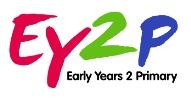 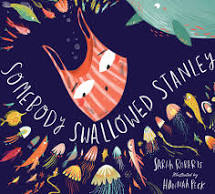 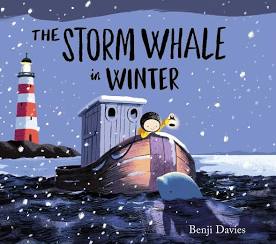 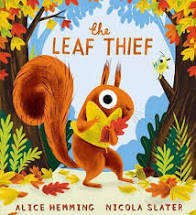 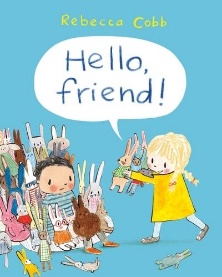 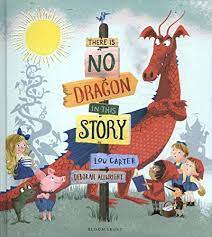 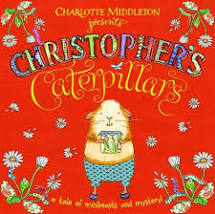 EVALUATION: EYFS: Reception                                                              Sequenced Curriculum - 2022 to 2023New EYFS Framework     EYFS: Reception                                                              Sequenced Curriculum - 2022 to 2023New EYFS Framework     EYFS: Reception                                                              Sequenced Curriculum - 2022 to 2023New EYFS Framework     EYFS: Reception                                                              Sequenced Curriculum - 2022 to 2023New EYFS Framework     EYFS: Reception                                                              Sequenced Curriculum - 2022 to 2023New EYFS Framework     EYFS: Reception                                                              Sequenced Curriculum - 2022 to 2023New EYFS Framework     EYFS: Reception                                                              Sequenced Curriculum - 2022 to 2023New EYFS Framework     EYFS: Reception                                                              Sequenced Curriculum - 2022 to 2023New EYFS Framework     Age Related Expectations   * Teaching and learning to be differentiated through short term planning, driven by assessmentConsolidation and revisit of key skills, knowledge and understanding through continuous and enhanced provisionAge Related Expectations   * Teaching and learning to be differentiated through short term planning, driven by assessmentConsolidation and revisit of key skills, knowledge and understanding through continuous and enhanced provisionAge Related Expectations   * Teaching and learning to be differentiated through short term planning, driven by assessmentConsolidation and revisit of key skills, knowledge and understanding through continuous and enhanced provisionAge Related Expectations   * Teaching and learning to be differentiated through short term planning, driven by assessmentConsolidation and revisit of key skills, knowledge and understanding through continuous and enhanced provisionAge Related Expectations   * Teaching and learning to be differentiated through short term planning, driven by assessmentConsolidation and revisit of key skills, knowledge and understanding through continuous and enhanced provisionAge Related Expectations   * Teaching and learning to be differentiated through short term planning, driven by assessmentConsolidation and revisit of key skills, knowledge and understanding through continuous and enhanced provisionAge Related Expectations   * Teaching and learning to be differentiated through short term planning, driven by assessmentConsolidation and revisit of key skills, knowledge and understanding through continuous and enhanced provisionAge Related Expectations   * Teaching and learning to be differentiated through short term planning, driven by assessmentConsolidation and revisit of key skills, knowledge and understanding through continuous and enhanced provisionArea of LearningAutumn 1Autumn 1Autumn 2Spring 1Spring 2Summer 1Summer 2EYFS Theme Me and My Family / PetsMe and My Family / PetsAutumn / Celebrations   Wonderful Water  Life Cycles Amazing Animals Off We Go!Journeys / Transport Planning around a quality text: To be chosen following children’s interests.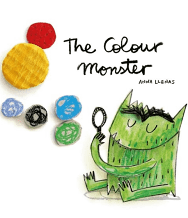 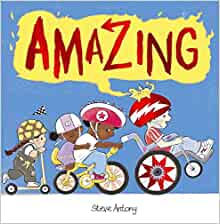 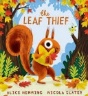 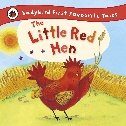 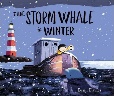 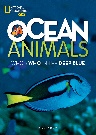 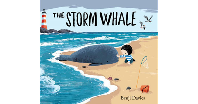 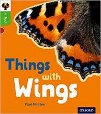 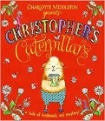 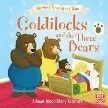 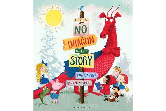 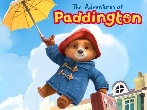 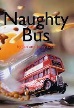 Linked texts Fiction Non-fiction Traditional tales Diversity Linked to The Colour Monster / Amazing □ We All Have Different Families - Melissa Higgins □ Smelly Louie – Catherine Rayner □ The Friendship Bench □ All About Me – Look and Learn □ The Elves and the ShoemakerLinked to Seasons / Celebrations □ You Must Bring a Hat □ Christianity – Info BuzzLinked to The Colour Monster / Amazing □ We All Have Different Families - Melissa Higgins □ Smelly Louie – Catherine Rayner □ The Friendship Bench □ All About Me – Look and Learn □ The Elves and the ShoemakerLinked to Seasons / Celebrations □ You Must Bring a Hat □ Christianity – Info BuzzLinked to Leaf Thief / Little Red Hen □ Chick to Hen – Elspeth Graham □ What Can You See in Autumn – Sian Smith □ Nests – Elspheth Graham □ Owls in the Night – Catherine Baker □The Very Helpful Hedgehog – Rosie Wellesly Linked to Seasons / Celebrations □ Percy the Park Keeper _ After the Storm □ Judaism – Buzz info □ The Nativity Linked to The Storm Whale / Ocean Animals  □ Somebody Swallowed Stanley □ The Little Raindrop – Joanna Gray □ Hey, Water by Antoinette Portis □ Lost and Found – Oliver Jeffers □ Hello Penguin – National Geographic Linked to Seasons / Celebrations □ What Can You See in Winter – Sian Smith  □ Snowball – Sue Hendra □ A Dot in the Snow □ Melting and Freezing □ Chinese New Year – Saviour PIrottaLinked to Things With Wings / Christophers Caterpillars  □ Bumble Bear □ The Extraordinary Gardener by Sam Boughton □ The Woolly Bear Caterpillar □ The Enormous Turnip Linked to Seasons / Celebrations □ The journey of a sunflowerLinked to Goldilocks and the Three Bears / There is no dragon in this Story □ Rumble in the Jungle □ Jack and the Beanstalk Linked to Seasons / Celebrations Linked to Naughty Bus / Paddington□ Paddington Postcards from around the globe □ Journey home from grandpa's – Jemima Lumley □ Non- fiction books on transportLinked to Seasons / Celebrations Linked rhymes / songs Linked to The Colour Monster / Amazing□  Linked to Seasons / Celebrations □ Linked to The Colour Monster / Amazing□  Linked to Seasons / Celebrations □ Linked to The Leaf Thief / The Little Red Hen□ Linked to Seasons / Celebrations □ Nativity songsLinked to The Storm Whale / Ocean Animals □ Linked to Seasons / Celebrations □ Linked to Things With Wings / Christopher’s Caterpillars □ Linked to Seasons / Celebrations □ Linked to Goldilocks and the Three Bears / There is No Dragon in this Story□ Linked to Seasons / Celebrations □ Linked to Naughty Bus / Paddington □ Linked to Seasons / Celebrations □ □ Visitors / trips Visitors / trips Visitors / trips Visitors / trips Visitors / trips Visitors / trips Visitors / trips Visitors / trips Occupations Doctors and NursesVets School Site ManagerDoctors and NursesVets School Site ManagerSchool Cook FishermanMarine BiologistChefGardenerZoo Keeper Park RangerPoliceman/FiremanBus driverTrain DriverPilotTrips/VisitorsEnrichments Visitors / Videos:Lollipop person & site managerGrandparentsPet/sMystery readersTrip:Pet shopVisitors / Videos:Lollipop person & site managerGrandparentsPet/sMystery readersTrip:Pet shopVisitors / Videos:School cookMusiciansDancersTrip:Bakery/ Hat MuseumPark / WoodlandAutumn WalkVisitors / VideosSealife centreMystery ReadersTrip:Sealife centreManchesterWinter WalkVisitors / VideosMystery readersWorld Book DayMothers stay and play.MinibeastsTrip:Spring walk  Visitors / VideosMystery readersWild animalsTrip:Pond dipping with a Ranger.Visitors / VideosMystery readersFather’s Day stay and playNew intake visitsFire servicePolice forceTrip:Manchester Airport.Celebrations / Festivals / Special Events BirthdaysGrandparents Day (3rd October)Rosh HashanahBirthdaysGrandparents Day (3rd October)Rosh HashanahBirthdaysHarvest FestivalNursery Rhyme week – 15th NovemberBonfire Night Diwali – November National Tree Week (29th Nov – 3rd Dec) Hannukah – December Christmas – December BirthdaysNational story telling week 31st January Chinese New Year– 1st Feb Holi – March BirthdaysAsh WednesdayShrove TuesdayWorld Book Day – 3rd March Mother’s Day – 27th March British Science Week – 14th March Eid-al-Fitr – 22nd April Easter BirthdaysMental Health Awareness Week  World Environment Day – 5th JuneBirthdaysWorld Ocean Day – 8th JuneFather’s Day – 19th JuneFather’s DayMake Music DayCharacteristics of Effective Learning …… to be embedded through all areas of learning … creating powerful learners and thinkers                                                                      Characteristics of Effective Learning …… to be embedded through all areas of learning … creating powerful learners and thinkers                                                                      Characteristics of Effective Learning …… to be embedded through all areas of learning … creating powerful learners and thinkers                                                                      Characteristics of Effective Learning …… to be embedded through all areas of learning … creating powerful learners and thinkers                                                                      Characteristics of Effective Learning …… to be embedded through all areas of learning … creating powerful learners and thinkers                                                                      Characteristics of Effective Learning …… to be embedded through all areas of learning … creating powerful learners and thinkers                                                                      Characteristics of Effective Learning …… to be embedded through all areas of learning … creating powerful learners and thinkers                                                                      Characteristics of Effective Learning …… to be embedded through all areas of learning … creating powerful learners and thinkers                                                                      Playing & Exploring Playing & Exploring Realise that their actions have an effect on the world, so they want to keep repeating them.Plan and think ahead about how they will explore or play with objectsGuide their own thinking and actions by talking to themselves while playingMake independent choicesDo things independently that they have been previously taughtBring their own interests and fascinations into early years settings. This helps them to develop their learningRespond to new experiences that you bring to their attentionRealise that their actions have an effect on the world, so they want to keep repeating them.Plan and think ahead about how they will explore or play with objectsGuide their own thinking and actions by talking to themselves while playingMake independent choicesDo things independently that they have been previously taughtBring their own interests and fascinations into early years settings. This helps them to develop their learningRespond to new experiences that you bring to their attentionRealise that their actions have an effect on the world, so they want to keep repeating them.Plan and think ahead about how they will explore or play with objectsGuide their own thinking and actions by talking to themselves while playingMake independent choicesDo things independently that they have been previously taughtBring their own interests and fascinations into early years settings. This helps them to develop their learningRespond to new experiences that you bring to their attentionRealise that their actions have an effect on the world, so they want to keep repeating them.Plan and think ahead about how they will explore or play with objectsGuide their own thinking and actions by talking to themselves while playingMake independent choicesDo things independently that they have been previously taughtBring their own interests and fascinations into early years settings. This helps them to develop their learningRespond to new experiences that you bring to their attentionRealise that their actions have an effect on the world, so they want to keep repeating them.Plan and think ahead about how they will explore or play with objectsGuide their own thinking and actions by talking to themselves while playingMake independent choicesDo things independently that they have been previously taughtBring their own interests and fascinations into early years settings. This helps them to develop their learningRespond to new experiences that you bring to their attentionRealise that their actions have an effect on the world, so they want to keep repeating them.Plan and think ahead about how they will explore or play with objectsGuide their own thinking and actions by talking to themselves while playingMake independent choicesDo things independently that they have been previously taughtBring their own interests and fascinations into early years settings. This helps them to develop their learningRespond to new experiences that you bring to their attentionActive Learning Active Learning Participate in routines, such as going to their cot or mat when they want to sleep. Begin to predict sequences because they know routinesShow goal-directed behaviourBegin to correct their mistakes themselvesKeep on trying when things are difficult.Participate in routines, such as going to their cot or mat when they want to sleep. Begin to predict sequences because they know routinesShow goal-directed behaviourBegin to correct their mistakes themselvesKeep on trying when things are difficult.Participate in routines, such as going to their cot or mat when they want to sleep. Begin to predict sequences because they know routinesShow goal-directed behaviourBegin to correct their mistakes themselvesKeep on trying when things are difficult.Participate in routines, such as going to their cot or mat when they want to sleep. Begin to predict sequences because they know routinesShow goal-directed behaviourBegin to correct their mistakes themselvesKeep on trying when things are difficult.Participate in routines, such as going to their cot or mat when they want to sleep. Begin to predict sequences because they know routinesShow goal-directed behaviourBegin to correct their mistakes themselvesKeep on trying when things are difficult.Participate in routines, such as going to their cot or mat when they want to sleep. Begin to predict sequences because they know routinesShow goal-directed behaviourBegin to correct their mistakes themselvesKeep on trying when things are difficult.Thinking and Creating Critically Thinking and Creating Critically Take part in simple pretend playSort materialsReview their progress as they try to achieve a goal. Check how well they are doing. Solve real problemsUse pretend play to think beyond the ‘here and now’ and to understand another perspectiveKnow more, so feel confident about coming up with their own ideas. Make more links between those ideas.Concentrate on achieving something that’s important to them. They are increasingly able to control their attention and ignore distractions.Take part in simple pretend playSort materialsReview their progress as they try to achieve a goal. Check how well they are doing. Solve real problemsUse pretend play to think beyond the ‘here and now’ and to understand another perspectiveKnow more, so feel confident about coming up with their own ideas. Make more links between those ideas.Concentrate on achieving something that’s important to them. They are increasingly able to control their attention and ignore distractions.Take part in simple pretend playSort materialsReview their progress as they try to achieve a goal. Check how well they are doing. Solve real problemsUse pretend play to think beyond the ‘here and now’ and to understand another perspectiveKnow more, so feel confident about coming up with their own ideas. Make more links between those ideas.Concentrate on achieving something that’s important to them. They are increasingly able to control their attention and ignore distractions.Take part in simple pretend playSort materialsReview their progress as they try to achieve a goal. Check how well they are doing. Solve real problemsUse pretend play to think beyond the ‘here and now’ and to understand another perspectiveKnow more, so feel confident about coming up with their own ideas. Make more links between those ideas.Concentrate on achieving something that’s important to them. They are increasingly able to control their attention and ignore distractions.Take part in simple pretend playSort materialsReview their progress as they try to achieve a goal. Check how well they are doing. Solve real problemsUse pretend play to think beyond the ‘here and now’ and to understand another perspectiveKnow more, so feel confident about coming up with their own ideas. Make more links between those ideas.Concentrate on achieving something that’s important to them. They are increasingly able to control their attention and ignore distractions.Take part in simple pretend playSort materialsReview their progress as they try to achieve a goal. Check how well they are doing. Solve real problemsUse pretend play to think beyond the ‘here and now’ and to understand another perspectiveKnow more, so feel confident about coming up with their own ideas. Make more links between those ideas.Concentrate on achieving something that’s important to them. They are increasingly able to control their attention and ignore distractions.COMMUNICATION & LANGUAGE: □ Listening, Attention & Understanding □ Speaking  COMMUNICATION & LANGUAGE: □ Listening, Attention & Understanding □ Speaking  COMMUNICATION & LANGUAGE: □ Listening, Attention & Understanding □ Speaking  COMMUNICATION & LANGUAGE: □ Listening, Attention & Understanding □ Speaking  COMMUNICATION & LANGUAGE: □ Listening, Attention & Understanding □ Speaking  COMMUNICATION & LANGUAGE: □ Listening, Attention & Understanding □ Speaking  COMMUNICATION & LANGUAGE: □ Listening, Attention & Understanding □ Speaking  COMMUNICATION & LANGUAGE: □ Listening, Attention & Understanding □ Speaking  Educational Programme: The development of children’s spoken language underpins all seven areas of learning and development. Children’s back-and-forth interactions from an early age form the foundations for language and cognitive development. The number and quality of the conversations they have with adults and peers throughout the day in a language-rich environment is crucial. By commenting on what children are interested in or doing, and echoing back what they say with new vocabulary added, practitioners will build children's language effectively. Reading frequently to children, and engaging them actively in stories, non-fiction, rhymes and poems, and then providing them with extensive opportunities to use and embed new words in a range of contexts, will give children the opportunity to thrive. Through conversation, story-telling and role play, where children share their ideas with support and modelling from their teacher, and sensitive questioning that invites them to elaborate, children become comfortable using a rich range of vocabulary and language structures.Educational Programme: The development of children’s spoken language underpins all seven areas of learning and development. Children’s back-and-forth interactions from an early age form the foundations for language and cognitive development. The number and quality of the conversations they have with adults and peers throughout the day in a language-rich environment is crucial. By commenting on what children are interested in or doing, and echoing back what they say with new vocabulary added, practitioners will build children's language effectively. Reading frequently to children, and engaging them actively in stories, non-fiction, rhymes and poems, and then providing them with extensive opportunities to use and embed new words in a range of contexts, will give children the opportunity to thrive. Through conversation, story-telling and role play, where children share their ideas with support and modelling from their teacher, and sensitive questioning that invites them to elaborate, children become comfortable using a rich range of vocabulary and language structures.Educational Programme: The development of children’s spoken language underpins all seven areas of learning and development. Children’s back-and-forth interactions from an early age form the foundations for language and cognitive development. The number and quality of the conversations they have with adults and peers throughout the day in a language-rich environment is crucial. By commenting on what children are interested in or doing, and echoing back what they say with new vocabulary added, practitioners will build children's language effectively. Reading frequently to children, and engaging them actively in stories, non-fiction, rhymes and poems, and then providing them with extensive opportunities to use and embed new words in a range of contexts, will give children the opportunity to thrive. Through conversation, story-telling and role play, where children share their ideas with support and modelling from their teacher, and sensitive questioning that invites them to elaborate, children become comfortable using a rich range of vocabulary and language structures.Educational Programme: The development of children’s spoken language underpins all seven areas of learning and development. Children’s back-and-forth interactions from an early age form the foundations for language and cognitive development. The number and quality of the conversations they have with adults and peers throughout the day in a language-rich environment is crucial. By commenting on what children are interested in or doing, and echoing back what they say with new vocabulary added, practitioners will build children's language effectively. Reading frequently to children, and engaging them actively in stories, non-fiction, rhymes and poems, and then providing them with extensive opportunities to use and embed new words in a range of contexts, will give children the opportunity to thrive. Through conversation, story-telling and role play, where children share their ideas with support and modelling from their teacher, and sensitive questioning that invites them to elaborate, children become comfortable using a rich range of vocabulary and language structures.Educational Programme: The development of children’s spoken language underpins all seven areas of learning and development. Children’s back-and-forth interactions from an early age form the foundations for language and cognitive development. The number and quality of the conversations they have with adults and peers throughout the day in a language-rich environment is crucial. By commenting on what children are interested in or doing, and echoing back what they say with new vocabulary added, practitioners will build children's language effectively. Reading frequently to children, and engaging them actively in stories, non-fiction, rhymes and poems, and then providing them with extensive opportunities to use and embed new words in a range of contexts, will give children the opportunity to thrive. Through conversation, story-telling and role play, where children share their ideas with support and modelling from their teacher, and sensitive questioning that invites them to elaborate, children become comfortable using a rich range of vocabulary and language structures.Educational Programme: The development of children’s spoken language underpins all seven areas of learning and development. Children’s back-and-forth interactions from an early age form the foundations for language and cognitive development. The number and quality of the conversations they have with adults and peers throughout the day in a language-rich environment is crucial. By commenting on what children are interested in or doing, and echoing back what they say with new vocabulary added, practitioners will build children's language effectively. Reading frequently to children, and engaging them actively in stories, non-fiction, rhymes and poems, and then providing them with extensive opportunities to use and embed new words in a range of contexts, will give children the opportunity to thrive. Through conversation, story-telling and role play, where children share their ideas with support and modelling from their teacher, and sensitive questioning that invites them to elaborate, children become comfortable using a rich range of vocabulary and language structures.Educational Programme: The development of children’s spoken language underpins all seven areas of learning and development. Children’s back-and-forth interactions from an early age form the foundations for language and cognitive development. The number and quality of the conversations they have with adults and peers throughout the day in a language-rich environment is crucial. By commenting on what children are interested in or doing, and echoing back what they say with new vocabulary added, practitioners will build children's language effectively. Reading frequently to children, and engaging them actively in stories, non-fiction, rhymes and poems, and then providing them with extensive opportunities to use and embed new words in a range of contexts, will give children the opportunity to thrive. Through conversation, story-telling and role play, where children share their ideas with support and modelling from their teacher, and sensitive questioning that invites them to elaborate, children become comfortable using a rich range of vocabulary and language structures.Educational Programme: The development of children’s spoken language underpins all seven areas of learning and development. Children’s back-and-forth interactions from an early age form the foundations for language and cognitive development. The number and quality of the conversations they have with adults and peers throughout the day in a language-rich environment is crucial. By commenting on what children are interested in or doing, and echoing back what they say with new vocabulary added, practitioners will build children's language effectively. Reading frequently to children, and engaging them actively in stories, non-fiction, rhymes and poems, and then providing them with extensive opportunities to use and embed new words in a range of contexts, will give children the opportunity to thrive. Through conversation, story-telling and role play, where children share their ideas with support and modelling from their teacher, and sensitive questioning that invites them to elaborate, children become comfortable using a rich range of vocabulary and language structures.Autumn Autumn Autumn Spring Spring Spring Spring Summer Learning Priorities: Linked to Development Matters 2021   Learning Priorities: Linked to Development Matters 2021   Learning Priorities: Linked to Development Matters 2021   Learning Priorities: Linked to Development Matters 2021   Learning Priorities: Linked to Development Matters 2021   Learning Priorities: Linked to Development Matters 2021   Learning Priorities: Linked to Development Matters 2021   Learning Priorities: Linked to Development Matters 2021   Listening, Attention and Understanding Understand a question or instruction that has two partsDaily routines e.g. tidy up time, challenges… instructionUnderstand ‘why’ questions Why do you think he/she feels…?Understand how to listen carefully and why listening is importantLearn new vocabulary linked to daily routine / theme See UW: □ Me and My Family  □ Autumn □ CelebrationsBegin to engage in story time Join in with repeated refrains / fill in rhyming wordsListen to and begin to talk about stories to build familiarity and understandingDiscuss characters, events, setting … character, happenedListen carefully to rhymes and songs and begin to pay attention to how they sound Learn rhymes, songs & poems Anticipate words, begin to adapt phrases (with support)Speaking Use new vocabulary throughout the day Begin to ask questions to find out more and to check they understand what has been said to themModel & encourage questions after instructionsBegin to articulate their ideas and thoughts in well-formed sentencesExpress □ Ideas to friends □ Book talkBegin to connect one idea or action to another using a range of connectives… because, although, but..Begin to describe events in some detailDevelop social phrases Routines of the day … greetings, How are you?Friendship … Would you like to…?Begin to retell a simple story, once they have developed a deep familiarity with the text; some as exact repetition and some in their own words Focused & linked texts – within small world / role playListening, Attention and Understanding Understand a question or instruction that has two partsDaily routines e.g. tidy up time, challenges… instructionUnderstand ‘why’ questions Why do you think he/she feels…?Understand how to listen carefully and why listening is importantLearn new vocabulary linked to daily routine / theme See UW: □ Me and My Family  □ Autumn □ CelebrationsBegin to engage in story time Join in with repeated refrains / fill in rhyming wordsListen to and begin to talk about stories to build familiarity and understandingDiscuss characters, events, setting … character, happenedListen carefully to rhymes and songs and begin to pay attention to how they sound Learn rhymes, songs & poems Anticipate words, begin to adapt phrases (with support)Speaking Use new vocabulary throughout the day Begin to ask questions to find out more and to check they understand what has been said to themModel & encourage questions after instructionsBegin to articulate their ideas and thoughts in well-formed sentencesExpress □ Ideas to friends □ Book talkBegin to connect one idea or action to another using a range of connectives… because, although, but..Begin to describe events in some detailDevelop social phrases Routines of the day … greetings, How are you?Friendship … Would you like to…?Begin to retell a simple story, once they have developed a deep familiarity with the text; some as exact repetition and some in their own words Focused & linked texts – within small world / role playListening, Attention and Understanding Understand a question or instruction that has two partsDaily routines e.g. tidy up time, challenges… instructionUnderstand ‘why’ questions Why do you think he/she feels…?Understand how to listen carefully and why listening is importantLearn new vocabulary linked to daily routine / theme See UW: □ Me and My Family  □ Autumn □ CelebrationsBegin to engage in story time Join in with repeated refrains / fill in rhyming wordsListen to and begin to talk about stories to build familiarity and understandingDiscuss characters, events, setting … character, happenedListen carefully to rhymes and songs and begin to pay attention to how they sound Learn rhymes, songs & poems Anticipate words, begin to adapt phrases (with support)Speaking Use new vocabulary throughout the day Begin to ask questions to find out more and to check they understand what has been said to themModel & encourage questions after instructionsBegin to articulate their ideas and thoughts in well-formed sentencesExpress □ Ideas to friends □ Book talkBegin to connect one idea or action to another using a range of connectives… because, although, but..Begin to describe events in some detailDevelop social phrases Routines of the day … greetings, How are you?Friendship … Would you like to…?Begin to retell a simple story, once they have developed a deep familiarity with the text; some as exact repetition and some in their own words Focused & linked texts – within small world / role playListening, Attention and Understanding Understand ‘why’ and ‘how’ questionsBegin to hold conversation when engaged in back-and-forth exchanges with their teacher and peers.Listen carefully to and learn rhymes, poems and songsPredict rhyming wordsClap out the beat of a poem / rhyme / songListen to and talk about stories to build familiarity and understandingListen with increasing attention and recallPredict key events and phrasesMake comments about storiesBegin to listen to and talk about non-fiction books, developing a familiarity with new knowledge and vocabularyLinked to UW / topicLook at and talk about pictures and photographsBegin to understand humour e.g. nonsense rhymes / jokesSpeaking Use new vocabulary in different contextsTo imagine and recreate roles and experiences with peersTo organise and clarify thinking and ideasIn relation to shared texts and new learningAsk questions to find out more and to check they understand what has been said to themWho, where, when, why and howArticulate their ideas & thoughts in well-formed sentenceBuild sentences using new vocabularyConnect one idea or action to another using a range of connectivesTo speak in more complex, well-formed sentences with peers and adultsDescribe events in some detailOrder eventsUse sequencing words …..before, then, after that, first, nextUse talk to help work out problems, organise thinking & activities explain how things work/why things happenTalk about problems and how to solve themBegin to use problem solving vocabulary / phrases ‘so that’, ‘you could’, ‘I think its’, ‘it might be’ ….Develop and use social phrases with confidenceRetell a simple story some as exact repetition and some in their own wordsRetell a focus / linked text to a friendListening, Attention and Understanding Understand ‘why’ and ‘how’ questionsBegin to hold conversation when engaged in back-and-forth exchanges with their teacher and peers.Listen carefully to and learn rhymes, poems and songsPredict rhyming wordsClap out the beat of a poem / rhyme / songListen to and talk about stories to build familiarity and understandingListen with increasing attention and recallPredict key events and phrasesMake comments about storiesBegin to listen to and talk about non-fiction books, developing a familiarity with new knowledge and vocabularyLinked to UW / topicLook at and talk about pictures and photographsBegin to understand humour e.g. nonsense rhymes / jokesSpeaking Use new vocabulary in different contextsTo imagine and recreate roles and experiences with peersTo organise and clarify thinking and ideasIn relation to shared texts and new learningAsk questions to find out more and to check they understand what has been said to themWho, where, when, why and howArticulate their ideas & thoughts in well-formed sentenceBuild sentences using new vocabularyConnect one idea or action to another using a range of connectivesTo speak in more complex, well-formed sentences with peers and adultsDescribe events in some detailOrder eventsUse sequencing words …..before, then, after that, first, nextUse talk to help work out problems, organise thinking & activities explain how things work/why things happenTalk about problems and how to solve themBegin to use problem solving vocabulary / phrases ‘so that’, ‘you could’, ‘I think its’, ‘it might be’ ….Develop and use social phrases with confidenceRetell a simple story some as exact repetition and some in their own wordsRetell a focus / linked text to a friendListening, Attention and Understanding Understand ‘why’ and ‘how’ questionsBegin to hold conversation when engaged in back-and-forth exchanges with their teacher and peers.Listen carefully to and learn rhymes, poems and songsPredict rhyming wordsClap out the beat of a poem / rhyme / songListen to and talk about stories to build familiarity and understandingListen with increasing attention and recallPredict key events and phrasesMake comments about storiesBegin to listen to and talk about non-fiction books, developing a familiarity with new knowledge and vocabularyLinked to UW / topicLook at and talk about pictures and photographsBegin to understand humour e.g. nonsense rhymes / jokesSpeaking Use new vocabulary in different contextsTo imagine and recreate roles and experiences with peersTo organise and clarify thinking and ideasIn relation to shared texts and new learningAsk questions to find out more and to check they understand what has been said to themWho, where, when, why and howArticulate their ideas & thoughts in well-formed sentenceBuild sentences using new vocabularyConnect one idea or action to another using a range of connectivesTo speak in more complex, well-formed sentences with peers and adultsDescribe events in some detailOrder eventsUse sequencing words …..before, then, after that, first, nextUse talk to help work out problems, organise thinking & activities explain how things work/why things happenTalk about problems and how to solve themBegin to use problem solving vocabulary / phrases ‘so that’, ‘you could’, ‘I think its’, ‘it might be’ ….Develop and use social phrases with confidenceRetell a simple story some as exact repetition and some in their own wordsRetell a focus / linked text to a friendListening, Attention and Understanding Understand ‘why’ and ‘how’ questionsBegin to hold conversation when engaged in back-and-forth exchanges with their teacher and peers.Listen carefully to and learn rhymes, poems and songsPredict rhyming wordsClap out the beat of a poem / rhyme / songListen to and talk about stories to build familiarity and understandingListen with increasing attention and recallPredict key events and phrasesMake comments about storiesBegin to listen to and talk about non-fiction books, developing a familiarity with new knowledge and vocabularyLinked to UW / topicLook at and talk about pictures and photographsBegin to understand humour e.g. nonsense rhymes / jokesSpeaking Use new vocabulary in different contextsTo imagine and recreate roles and experiences with peersTo organise and clarify thinking and ideasIn relation to shared texts and new learningAsk questions to find out more and to check they understand what has been said to themWho, where, when, why and howArticulate their ideas & thoughts in well-formed sentenceBuild sentences using new vocabularyConnect one idea or action to another using a range of connectivesTo speak in more complex, well-formed sentences with peers and adultsDescribe events in some detailOrder eventsUse sequencing words …..before, then, after that, first, nextUse talk to help work out problems, organise thinking & activities explain how things work/why things happenTalk about problems and how to solve themBegin to use problem solving vocabulary / phrases ‘so that’, ‘you could’, ‘I think its’, ‘it might be’ ….Develop and use social phrases with confidenceRetell a simple story some as exact repetition and some in their own wordsRetell a focus / linked text to a friendListening, Attention and Understanding Listen attentively and respond to what they hear with relevant questions, comments and actions when being read to and during whole class discussions and small group interactionsListen to and talk about stories with confidenceDiscuss plot, main problem and solution / endingTalk about the feelings, actions and motives of main charactersAdapt and create their own textsListen to and talk about non-fiction texts, developing new knowledge and vocabularyLink to their own experiencesUse new vocabulary in different contextsMake comments about what they have heard and ask questions to clarify their understandingHold conversation when engaged in back-and-forth exchanges with their teacher and peers.Showing awareness of the listener – (i) turn taking (ii) depth of information required Understand humour more readily e.g., nonsense rhymes/jokesBegin to discuss likes / dislikes / reasonsSpeaking Participate in small group, class and one-to-one discussions, offering their own ideas, using recently introduced vocabulary;Speak with confidence using: □ full sentences □ range of connectives □ tenses Offer explanations for why things might happen, making use of recently introduced vocabulary from stories, non-fiction, rhymes and poems when appropriate;Express their ideas and feelings about their experiences using full sentences, including use of past, present and future tenses and making use of conjunctions, with modelling and support from their teacher.Engage in conversations with peers and adults, Responding appropriately to what others are sayingAsking questions and offering commentsUse talk to work out and solve problems, using relevant vocabularyRetell some familiar stories with increasing confidence using story languageUse new vocabulary in an increasing range of contextsPERSONAL, SOCIAL & EMOTIONAL DEVELOPMENT: □ Self-Regulation □ Managing Self □ Building RelationshipsPERSONAL, SOCIAL & EMOTIONAL DEVELOPMENT: □ Self-Regulation □ Managing Self □ Building RelationshipsPERSONAL, SOCIAL & EMOTIONAL DEVELOPMENT: □ Self-Regulation □ Managing Self □ Building RelationshipsPERSONAL, SOCIAL & EMOTIONAL DEVELOPMENT: □ Self-Regulation □ Managing Self □ Building RelationshipsPERSONAL, SOCIAL & EMOTIONAL DEVELOPMENT: □ Self-Regulation □ Managing Self □ Building RelationshipsPERSONAL, SOCIAL & EMOTIONAL DEVELOPMENT: □ Self-Regulation □ Managing Self □ Building RelationshipsPERSONAL, SOCIAL & EMOTIONAL DEVELOPMENT: □ Self-Regulation □ Managing Self □ Building RelationshipsPERSONAL, SOCIAL & EMOTIONAL DEVELOPMENT: □ Self-Regulation □ Managing Self □ Building RelationshipsEducational Programme: Children’s personal, social and emotional development (PSED) is crucial for children to lead healthy and happy lives, and is fundamental to their cognitive development. Underpinning their personal development are the important attachments that shape their social world. Strong, warm and supportive relationships with adults enable children to learn how to understand their own feelings and those of others. Children should be supported to manage emotions, develop a positive sense of self, set themselves simple goals, have confidence in their own abilities, to persist and wait for what they want and direct attention as necessary. Through adult modelling and guidance, they will learn how to look after their bodies, including healthy eating, and manage personal needs independently. Through supported interaction with other children, they learn how to make good friendships, co-operate and resolve conflicts peaceably. These attributes will provide a secure platform from which children can achieve at school and in later life.Educational Programme: Children’s personal, social and emotional development (PSED) is crucial for children to lead healthy and happy lives, and is fundamental to their cognitive development. Underpinning their personal development are the important attachments that shape their social world. Strong, warm and supportive relationships with adults enable children to learn how to understand their own feelings and those of others. Children should be supported to manage emotions, develop a positive sense of self, set themselves simple goals, have confidence in their own abilities, to persist and wait for what they want and direct attention as necessary. Through adult modelling and guidance, they will learn how to look after their bodies, including healthy eating, and manage personal needs independently. Through supported interaction with other children, they learn how to make good friendships, co-operate and resolve conflicts peaceably. These attributes will provide a secure platform from which children can achieve at school and in later life.Educational Programme: Children’s personal, social and emotional development (PSED) is crucial for children to lead healthy and happy lives, and is fundamental to their cognitive development. Underpinning their personal development are the important attachments that shape their social world. Strong, warm and supportive relationships with adults enable children to learn how to understand their own feelings and those of others. Children should be supported to manage emotions, develop a positive sense of self, set themselves simple goals, have confidence in their own abilities, to persist and wait for what they want and direct attention as necessary. Through adult modelling and guidance, they will learn how to look after their bodies, including healthy eating, and manage personal needs independently. Through supported interaction with other children, they learn how to make good friendships, co-operate and resolve conflicts peaceably. These attributes will provide a secure platform from which children can achieve at school and in later life.Educational Programme: Children’s personal, social and emotional development (PSED) is crucial for children to lead healthy and happy lives, and is fundamental to their cognitive development. Underpinning their personal development are the important attachments that shape their social world. Strong, warm and supportive relationships with adults enable children to learn how to understand their own feelings and those of others. Children should be supported to manage emotions, develop a positive sense of self, set themselves simple goals, have confidence in their own abilities, to persist and wait for what they want and direct attention as necessary. Through adult modelling and guidance, they will learn how to look after their bodies, including healthy eating, and manage personal needs independently. Through supported interaction with other children, they learn how to make good friendships, co-operate and resolve conflicts peaceably. These attributes will provide a secure platform from which children can achieve at school and in later life.Educational Programme: Children’s personal, social and emotional development (PSED) is crucial for children to lead healthy and happy lives, and is fundamental to their cognitive development. Underpinning their personal development are the important attachments that shape their social world. Strong, warm and supportive relationships with adults enable children to learn how to understand their own feelings and those of others. Children should be supported to manage emotions, develop a positive sense of self, set themselves simple goals, have confidence in their own abilities, to persist and wait for what they want and direct attention as necessary. Through adult modelling and guidance, they will learn how to look after their bodies, including healthy eating, and manage personal needs independently. Through supported interaction with other children, they learn how to make good friendships, co-operate and resolve conflicts peaceably. These attributes will provide a secure platform from which children can achieve at school and in later life.Educational Programme: Children’s personal, social and emotional development (PSED) is crucial for children to lead healthy and happy lives, and is fundamental to their cognitive development. Underpinning their personal development are the important attachments that shape their social world. Strong, warm and supportive relationships with adults enable children to learn how to understand their own feelings and those of others. Children should be supported to manage emotions, develop a positive sense of self, set themselves simple goals, have confidence in their own abilities, to persist and wait for what they want and direct attention as necessary. Through adult modelling and guidance, they will learn how to look after their bodies, including healthy eating, and manage personal needs independently. Through supported interaction with other children, they learn how to make good friendships, co-operate and resolve conflicts peaceably. These attributes will provide a secure platform from which children can achieve at school and in later life.Educational Programme: Children’s personal, social and emotional development (PSED) is crucial for children to lead healthy and happy lives, and is fundamental to their cognitive development. Underpinning their personal development are the important attachments that shape their social world. Strong, warm and supportive relationships with adults enable children to learn how to understand their own feelings and those of others. Children should be supported to manage emotions, develop a positive sense of self, set themselves simple goals, have confidence in their own abilities, to persist and wait for what they want and direct attention as necessary. Through adult modelling and guidance, they will learn how to look after their bodies, including healthy eating, and manage personal needs independently. Through supported interaction with other children, they learn how to make good friendships, co-operate and resolve conflicts peaceably. These attributes will provide a secure platform from which children can achieve at school and in later life.Educational Programme: Children’s personal, social and emotional development (PSED) is crucial for children to lead healthy and happy lives, and is fundamental to their cognitive development. Underpinning their personal development are the important attachments that shape their social world. Strong, warm and supportive relationships with adults enable children to learn how to understand their own feelings and those of others. Children should be supported to manage emotions, develop a positive sense of self, set themselves simple goals, have confidence in their own abilities, to persist and wait for what they want and direct attention as necessary. Through adult modelling and guidance, they will learn how to look after their bodies, including healthy eating, and manage personal needs independently. Through supported interaction with other children, they learn how to make good friendships, co-operate and resolve conflicts peaceably. These attributes will provide a secure platform from which children can achieve at school and in later life.AutumnAutumnSpring Spring Spring Spring Summer Summer Learning Priorities: Linked to Development Matters 2021Learning Priorities: Linked to Development Matters 2021Learning Priorities: Linked to Development Matters 2021Learning Priorities: Linked to Development Matters 2021Learning Priorities: Linked to Development Matters 2021Learning Priorities: Linked to Development Matters 2021Learning Priorities: Linked to Development Matters 2021Learning Priorities: Linked to Development Matters 2021Self-Regulation Talk with others to solve conflicts. Help to find solutions to conflicts and rivalries … fair, agree, turns, together, shareHow to compromise and negotiate to solve problemsUse □ book talk □ puppets □ real life experiencesBegin to express feelings and consider the feelings of others Identify and name emotions … emotion, lonely, sad/happy, confident, pleased, frightened, angry, confused, disappointed, nervous/worried, excitedLink book character’s emotion to own experiences … expression, mood, feeling/emotion Begin to set own goals and show resilience and perseverance in the face of challengeSet a shared goal with a friend Begin to identify and moderate own feelings socially and emotionallyFocus on □ keeping calm □ being patient □ waiting for a turn □ sharing □ tidying up after themselves Managing Self Manage own self-care needs … fastenIndependent use of □ zips □ buttons □ coats □ shoesDevelop confidence to try new activities and show independenceAccess all types of enhancements (indoors & outdoors)Know and begin to talk about the different factors that support their overall health and wellbeing:  Toothbrushing – importance and how … clean, decayTalk about importance of daily exercise and healthy eating … exercise, healthy / unhealthy, heartbeat, fitBuilding Relationships Begin to see self as a valuable individual Describe self, positively … proud, special, love (use books:  ‘Happy in Our Skin’ & ‘My Hair’)Begin to build constructive and respectful relationships Use social language to develop friendships see CLSelf-Regulation Talk with others to solve conflicts. Help to find solutions to conflicts and rivalries … fair, agree, turns, together, shareHow to compromise and negotiate to solve problemsUse □ book talk □ puppets □ real life experiencesBegin to express feelings and consider the feelings of others Identify and name emotions … emotion, lonely, sad/happy, confident, pleased, frightened, angry, confused, disappointed, nervous/worried, excitedLink book character’s emotion to own experiences … expression, mood, feeling/emotion Begin to set own goals and show resilience and perseverance in the face of challengeSet a shared goal with a friend Begin to identify and moderate own feelings socially and emotionallyFocus on □ keeping calm □ being patient □ waiting for a turn □ sharing □ tidying up after themselves Managing Self Manage own self-care needs … fastenIndependent use of □ zips □ buttons □ coats □ shoesDevelop confidence to try new activities and show independenceAccess all types of enhancements (indoors & outdoors)Know and begin to talk about the different factors that support their overall health and wellbeing:  Toothbrushing – importance and how … clean, decayTalk about importance of daily exercise and healthy eating … exercise, healthy / unhealthy, heartbeat, fitBuilding Relationships Begin to see self as a valuable individual Describe self, positively … proud, special, love (use books:  ‘Happy in Our Skin’ & ‘My Hair’)Begin to build constructive and respectful relationships Use social language to develop friendships see CLSelf-Regulation Express feelings and consider the feelings of others Sharing and praising exemplary behaviourResolve conflicts by negotiating and compromisingSet own goals and show resilience and perseverance in the face of challengeDeciding how to approach a task and overcome challengesShow perseverance in completing a taskIdentify and moderate own feelings socially and emotionallyContinue to develop skills including □ keeping calm □ being patient □ waiting for a turn □ sharing □ tidying up after themselvesBegin to identify own feelings and those of others through stories □ puppets □ real life experiencesDevelop respect and understanding for class rules and how to behave towards othersThink about the perspectives of othersUsing stories □ puppets □ real life experiencesManaging Self Manage own self-care needs Dressing / undressing □ zips □ buttons □ jumpersHygiene □ toiletingMaking decisions about healthy foodConfident to access resources and try new activities, showing increasing independence Know and talk about the different factors that support their overall health and wellbeing: □ sensible amounts of ‘screen time’ □ having a good sleep routine □ being a safe pedestrian                                                     Building Relationships See self as a valuable individual Talk about strengths, likes / dislikesHow are they the same / different from othersWhat makes them / others specialBuild constructive and respectful relationships Develop positive relationships with their peersBegin to understand and respect others viewpointsSelf-Regulation Express feelings and consider the feelings of others Sharing and praising exemplary behaviourResolve conflicts by negotiating and compromisingSet own goals and show resilience and perseverance in the face of challengeDeciding how to approach a task and overcome challengesShow perseverance in completing a taskIdentify and moderate own feelings socially and emotionallyContinue to develop skills including □ keeping calm □ being patient □ waiting for a turn □ sharing □ tidying up after themselvesBegin to identify own feelings and those of others through stories □ puppets □ real life experiencesDevelop respect and understanding for class rules and how to behave towards othersThink about the perspectives of othersUsing stories □ puppets □ real life experiencesManaging Self Manage own self-care needs Dressing / undressing □ zips □ buttons □ jumpersHygiene □ toiletingMaking decisions about healthy foodConfident to access resources and try new activities, showing increasing independence Know and talk about the different factors that support their overall health and wellbeing: □ sensible amounts of ‘screen time’ □ having a good sleep routine □ being a safe pedestrian                                                     Building Relationships See self as a valuable individual Talk about strengths, likes / dislikesHow are they the same / different from othersWhat makes them / others specialBuild constructive and respectful relationships Develop positive relationships with their peersBegin to understand and respect others viewpointsSelf-Regulation Express feelings and consider the feelings of others Sharing and praising exemplary behaviourResolve conflicts by negotiating and compromisingSet own goals and show resilience and perseverance in the face of challengeDeciding how to approach a task and overcome challengesShow perseverance in completing a taskIdentify and moderate own feelings socially and emotionallyContinue to develop skills including □ keeping calm □ being patient □ waiting for a turn □ sharing □ tidying up after themselvesBegin to identify own feelings and those of others through stories □ puppets □ real life experiencesDevelop respect and understanding for class rules and how to behave towards othersThink about the perspectives of othersUsing stories □ puppets □ real life experiencesManaging Self Manage own self-care needs Dressing / undressing □ zips □ buttons □ jumpersHygiene □ toiletingMaking decisions about healthy foodConfident to access resources and try new activities, showing increasing independence Know and talk about the different factors that support their overall health and wellbeing: □ sensible amounts of ‘screen time’ □ having a good sleep routine □ being a safe pedestrian                                                     Building Relationships See self as a valuable individual Talk about strengths, likes / dislikesHow are they the same / different from othersWhat makes them / others specialBuild constructive and respectful relationships Develop positive relationships with their peersBegin to understand and respect others viewpointsSelf-Regulation Express feelings and consider the feelings of others Sharing and praising exemplary behaviourResolve conflicts by negotiating and compromisingSet own goals and show resilience and perseverance in the face of challengeDeciding how to approach a task and overcome challengesShow perseverance in completing a taskIdentify and moderate own feelings socially and emotionallyContinue to develop skills including □ keeping calm □ being patient □ waiting for a turn □ sharing □ tidying up after themselvesBegin to identify own feelings and those of others through stories □ puppets □ real life experiencesDevelop respect and understanding for class rules and how to behave towards othersThink about the perspectives of othersUsing stories □ puppets □ real life experiencesManaging Self Manage own self-care needs Dressing / undressing □ zips □ buttons □ jumpersHygiene □ toiletingMaking decisions about healthy foodConfident to access resources and try new activities, showing increasing independence Know and talk about the different factors that support their overall health and wellbeing: □ sensible amounts of ‘screen time’ □ having a good sleep routine □ being a safe pedestrian                                                     Building Relationships See self as a valuable individual Talk about strengths, likes / dislikesHow are they the same / different from othersWhat makes them / others specialBuild constructive and respectful relationships Develop positive relationships with their peersBegin to understand and respect others viewpointsSelf-Regulation Show an understanding of their own feelings and those of others, and begin to regulate their behaviour accordinglyRegulate strong behaviourUnderstand consequencesSet and work towards simple goals, being able to wait for what they want and control their immediate impulses when appropriateGive focused attention to what the teacher says, responding appropriately even when engaged in activity, and show an ability to follow instructions involving several ideas or actions.Control their attention and ignore distractionsManaging Self Be confident to try new activities and show independence, resilience and perseverance in the face of challenge Monitor what they are doing and adaptBounce back when things get difficultSolve real problems □ through daily routine □ in playExplain the reasons for rules, know right from wrong and try to behave accordinglyManage their own basic hygiene and personal needs, including dressing, going to the toilet and understanding the importance of healthy food choices.Building Relationships Work and play cooperatively and take turns with othersForm positive attachments to adults and friendships with peers Increasingly skilled in resolving conflictsSharing and cooperating with peersShow sensitivity to their own and to others’ needsContinue to see self as a valuable individualLikes / dislikes Learning strengthsSelf-Regulation Show an understanding of their own feelings and those of others, and begin to regulate their behaviour accordinglyRegulate strong behaviourUnderstand consequencesSet and work towards simple goals, being able to wait for what they want and control their immediate impulses when appropriateGive focused attention to what the teacher says, responding appropriately even when engaged in activity, and show an ability to follow instructions involving several ideas or actions.Control their attention and ignore distractionsManaging Self Be confident to try new activities and show independence, resilience and perseverance in the face of challenge Monitor what they are doing and adaptBounce back when things get difficultSolve real problems □ through daily routine □ in playExplain the reasons for rules, know right from wrong and try to behave accordinglyManage their own basic hygiene and personal needs, including dressing, going to the toilet and understanding the importance of healthy food choices.Building Relationships Work and play cooperatively and take turns with othersForm positive attachments to adults and friendships with peers Increasingly skilled in resolving conflictsSharing and cooperating with peersShow sensitivity to their own and to others’ needsContinue to see self as a valuable individualLikes / dislikes Learning strengthsPHYSICAL DEVELOPMENT: □ Gross Motor Skills □ Fine Motor Skills PHYSICAL DEVELOPMENT: □ Gross Motor Skills □ Fine Motor Skills PHYSICAL DEVELOPMENT: □ Gross Motor Skills □ Fine Motor Skills PHYSICAL DEVELOPMENT: □ Gross Motor Skills □ Fine Motor Skills PHYSICAL DEVELOPMENT: □ Gross Motor Skills □ Fine Motor Skills PHYSICAL DEVELOPMENT: □ Gross Motor Skills □ Fine Motor Skills PHYSICAL DEVELOPMENT: □ Gross Motor Skills □ Fine Motor Skills PHYSICAL DEVELOPMENT: □ Gross Motor Skills □ Fine Motor Skills Educational Programme: Physical activity is vital in children’s all-round development, enabling them to pursue happy, healthy and active lives. Gross and fine motor experiences develop incrementally throughout early childhood, starting with sensory explorations and the development of a child’s strength, co-ordination and positional awareness through tummy time, crawling and play movement with both objects and adults. By creating games and providing opportunities for play both indoors and outdoors, adults can support children to develop their core strength, stability, balance, spatial awareness, co-ordination and agility. Gross motor skills provide the foundation for developing healthy bodies and social and emotional well-being. Fine motor control and precision helps with hand-eye co-ordination which is later linked to early literacy. Repeated and varied opportunities to explore and play with small world activities, puzzles, arts and crafts and the practise of using small tools, with feedback and support from adults, allow children to develop proficiency, control and confidence.Educational Programme: Physical activity is vital in children’s all-round development, enabling them to pursue happy, healthy and active lives. Gross and fine motor experiences develop incrementally throughout early childhood, starting with sensory explorations and the development of a child’s strength, co-ordination and positional awareness through tummy time, crawling and play movement with both objects and adults. By creating games and providing opportunities for play both indoors and outdoors, adults can support children to develop their core strength, stability, balance, spatial awareness, co-ordination and agility. Gross motor skills provide the foundation for developing healthy bodies and social and emotional well-being. Fine motor control and precision helps with hand-eye co-ordination which is later linked to early literacy. Repeated and varied opportunities to explore and play with small world activities, puzzles, arts and crafts and the practise of using small tools, with feedback and support from adults, allow children to develop proficiency, control and confidence.Educational Programme: Physical activity is vital in children’s all-round development, enabling them to pursue happy, healthy and active lives. Gross and fine motor experiences develop incrementally throughout early childhood, starting with sensory explorations and the development of a child’s strength, co-ordination and positional awareness through tummy time, crawling and play movement with both objects and adults. By creating games and providing opportunities for play both indoors and outdoors, adults can support children to develop their core strength, stability, balance, spatial awareness, co-ordination and agility. Gross motor skills provide the foundation for developing healthy bodies and social and emotional well-being. Fine motor control and precision helps with hand-eye co-ordination which is later linked to early literacy. Repeated and varied opportunities to explore and play with small world activities, puzzles, arts and crafts and the practise of using small tools, with feedback and support from adults, allow children to develop proficiency, control and confidence.Educational Programme: Physical activity is vital in children’s all-round development, enabling them to pursue happy, healthy and active lives. Gross and fine motor experiences develop incrementally throughout early childhood, starting with sensory explorations and the development of a child’s strength, co-ordination and positional awareness through tummy time, crawling and play movement with both objects and adults. By creating games and providing opportunities for play both indoors and outdoors, adults can support children to develop their core strength, stability, balance, spatial awareness, co-ordination and agility. Gross motor skills provide the foundation for developing healthy bodies and social and emotional well-being. Fine motor control and precision helps with hand-eye co-ordination which is later linked to early literacy. Repeated and varied opportunities to explore and play with small world activities, puzzles, arts and crafts and the practise of using small tools, with feedback and support from adults, allow children to develop proficiency, control and confidence.Educational Programme: Physical activity is vital in children’s all-round development, enabling them to pursue happy, healthy and active lives. Gross and fine motor experiences develop incrementally throughout early childhood, starting with sensory explorations and the development of a child’s strength, co-ordination and positional awareness through tummy time, crawling and play movement with both objects and adults. By creating games and providing opportunities for play both indoors and outdoors, adults can support children to develop their core strength, stability, balance, spatial awareness, co-ordination and agility. Gross motor skills provide the foundation for developing healthy bodies and social and emotional well-being. Fine motor control and precision helps with hand-eye co-ordination which is later linked to early literacy. Repeated and varied opportunities to explore and play with small world activities, puzzles, arts and crafts and the practise of using small tools, with feedback and support from adults, allow children to develop proficiency, control and confidence.Educational Programme: Physical activity is vital in children’s all-round development, enabling them to pursue happy, healthy and active lives. Gross and fine motor experiences develop incrementally throughout early childhood, starting with sensory explorations and the development of a child’s strength, co-ordination and positional awareness through tummy time, crawling and play movement with both objects and adults. By creating games and providing opportunities for play both indoors and outdoors, adults can support children to develop their core strength, stability, balance, spatial awareness, co-ordination and agility. Gross motor skills provide the foundation for developing healthy bodies and social and emotional well-being. Fine motor control and precision helps with hand-eye co-ordination which is later linked to early literacy. Repeated and varied opportunities to explore and play with small world activities, puzzles, arts and crafts and the practise of using small tools, with feedback and support from adults, allow children to develop proficiency, control and confidence.Educational Programme: Physical activity is vital in children’s all-round development, enabling them to pursue happy, healthy and active lives. Gross and fine motor experiences develop incrementally throughout early childhood, starting with sensory explorations and the development of a child’s strength, co-ordination and positional awareness through tummy time, crawling and play movement with both objects and adults. By creating games and providing opportunities for play both indoors and outdoors, adults can support children to develop their core strength, stability, balance, spatial awareness, co-ordination and agility. Gross motor skills provide the foundation for developing healthy bodies and social and emotional well-being. Fine motor control and precision helps with hand-eye co-ordination which is later linked to early literacy. Repeated and varied opportunities to explore and play with small world activities, puzzles, arts and crafts and the practise of using small tools, with feedback and support from adults, allow children to develop proficiency, control and confidence.Educational Programme: Physical activity is vital in children’s all-round development, enabling them to pursue happy, healthy and active lives. Gross and fine motor experiences develop incrementally throughout early childhood, starting with sensory explorations and the development of a child’s strength, co-ordination and positional awareness through tummy time, crawling and play movement with both objects and adults. By creating games and providing opportunities for play both indoors and outdoors, adults can support children to develop their core strength, stability, balance, spatial awareness, co-ordination and agility. Gross motor skills provide the foundation for developing healthy bodies and social and emotional well-being. Fine motor control and precision helps with hand-eye co-ordination which is later linked to early literacy. Repeated and varied opportunities to explore and play with small world activities, puzzles, arts and crafts and the practise of using small tools, with feedback and support from adults, allow children to develop proficiency, control and confidence.AutumnAutumnSpring Spring Spring Spring Summer Summer Learning Priorities: Linked to Development Matters 2021Learning Priorities: Linked to Development Matters 2021Learning Priorities: Linked to Development Matters 2021Learning Priorities: Linked to Development Matters 2021Learning Priorities: Linked to Development Matters 2021Learning Priorities: Linked to Development Matters 2021Learning Priorities: Linked to Development Matters 2021Learning Priorities: Linked to Development Matters 2021Gross Motor Skills Revise and refine the fundamental movement skills they have already acquired: - rolling - crawling - walking - jumping - running - hopping - skipping – climbingEngage in and develop confidence in actionsBegin to develop overall body-strength, balance, co-ordination and agility.Use above actions, within obstacle courses … balance, obstacle, spatial, prepositionsSet own physical challenge … challenge, goalBegin to use their core muscle strength to achieve a good posture when sitting at a table or sitting on the floor … straight, upright, flatBegin to combine different movements with ease and fluencySee above obstacle courseChange movements / directions quicklyBegin to confidently and safely use a range of large and small apparatus indoors and outside, alone and in a groupUnderstand rules and reasonsFurther develop and refine a range of ball skills including: throwing, catching, kickingUse different sizes / types of balls – in pairsFurther develop the skills they need to manage the school day successfully: □ lining up and queuing □ mealtimes □ personal hygieneBegin to talk about the different factors that support overall health and wellbeing □ regular physical activity □ healthy eating □ toothbrushingFine Motor Skills Use a comfortable grip with good control when holding pens and pencilsConsolidate tripod gripContinue to develop small motor skills so that they can use a range of tools competently, safely and confidently. Suggested tools: pencils for drawing and writing, paintbrushes, scissors, knives, forks and spoonsEnsure regular engagement and develop confidence in use of tools… grip, steady, snip, twist, curve, straightGross Motor Skills Revise and refine the fundamental movement skills they have already acquired: - rolling - crawling - walking - jumping - running - hopping - skipping – climbingEngage in and develop confidence in actionsBegin to develop overall body-strength, balance, co-ordination and agility.Use above actions, within obstacle courses … balance, obstacle, spatial, prepositionsSet own physical challenge … challenge, goalBegin to use their core muscle strength to achieve a good posture when sitting at a table or sitting on the floor … straight, upright, flatBegin to combine different movements with ease and fluencySee above obstacle courseChange movements / directions quicklyBegin to confidently and safely use a range of large and small apparatus indoors and outside, alone and in a groupUnderstand rules and reasonsFurther develop and refine a range of ball skills including: throwing, catching, kickingUse different sizes / types of balls – in pairsFurther develop the skills they need to manage the school day successfully: □ lining up and queuing □ mealtimes □ personal hygieneBegin to talk about the different factors that support overall health and wellbeing □ regular physical activity □ healthy eating □ toothbrushingFine Motor Skills Use a comfortable grip with good control when holding pens and pencilsConsolidate tripod gripContinue to develop small motor skills so that they can use a range of tools competently, safely and confidently. Suggested tools: pencils for drawing and writing, paintbrushes, scissors, knives, forks and spoonsEnsure regular engagement and develop confidence in use of tools… grip, steady, snip, twist, curve, straightGross Motor Skills Continue to refine the fundamental movement skills they have already acquired: - rolling - crawling - walking - jumping - running - hopping - skipping – climbingBegin to progress towards a more fluent style of moving, with developing control and graceDevelop overall body-strength, balance, co-ordination and agility.Use their core muscle strength to achieve a good posture when sitting at a table or sitting on the floor Combine different movements with ease and fluencyObstacle coursesTravelling in a variety ways over apparatusCopy and perform some dance / gymnastics movementsConfidently and safely use a range of large and small apparatus indoors and outside, alone and in a groupMake up gamesDevelop rules and scoringFurther develop and refine a range of ball skills including: passing, batting and aimingBegin to introduce ball games with rules and targetsKnow and talk about an increasing range of different factors that support overall health and wellbeing □ regular physical activity □ healthy eating □ toothbrushing □ sleep □ sensible amounts of screen time □ being a safe pedestrianFine Motor Skills Develop small motor skills so that they can use a range of tools competently, safely and confidently. Suggested tools: pencils for drawing and writing, paintbrushes, scissors, knives, forks and spoonsBegin to develop the foundations of handwriting style which is fast, accurate and efficient, consolidating:Effective pencil gripCorrect letter formation (see Writing)Gross Motor Skills Continue to refine the fundamental movement skills they have already acquired: - rolling - crawling - walking - jumping - running - hopping - skipping – climbingBegin to progress towards a more fluent style of moving, with developing control and graceDevelop overall body-strength, balance, co-ordination and agility.Use their core muscle strength to achieve a good posture when sitting at a table or sitting on the floor Combine different movements with ease and fluencyObstacle coursesTravelling in a variety ways over apparatusCopy and perform some dance / gymnastics movementsConfidently and safely use a range of large and small apparatus indoors and outside, alone and in a groupMake up gamesDevelop rules and scoringFurther develop and refine a range of ball skills including: passing, batting and aimingBegin to introduce ball games with rules and targetsKnow and talk about an increasing range of different factors that support overall health and wellbeing □ regular physical activity □ healthy eating □ toothbrushing □ sleep □ sensible amounts of screen time □ being a safe pedestrianFine Motor Skills Develop small motor skills so that they can use a range of tools competently, safely and confidently. Suggested tools: pencils for drawing and writing, paintbrushes, scissors, knives, forks and spoonsBegin to develop the foundations of handwriting style which is fast, accurate and efficient, consolidating:Effective pencil gripCorrect letter formation (see Writing)Gross Motor Skills Continue to refine the fundamental movement skills they have already acquired: - rolling - crawling - walking - jumping - running - hopping - skipping – climbingBegin to progress towards a more fluent style of moving, with developing control and graceDevelop overall body-strength, balance, co-ordination and agility.Use their core muscle strength to achieve a good posture when sitting at a table or sitting on the floor Combine different movements with ease and fluencyObstacle coursesTravelling in a variety ways over apparatusCopy and perform some dance / gymnastics movementsConfidently and safely use a range of large and small apparatus indoors and outside, alone and in a groupMake up gamesDevelop rules and scoringFurther develop and refine a range of ball skills including: passing, batting and aimingBegin to introduce ball games with rules and targetsKnow and talk about an increasing range of different factors that support overall health and wellbeing □ regular physical activity □ healthy eating □ toothbrushing □ sleep □ sensible amounts of screen time □ being a safe pedestrianFine Motor Skills Develop small motor skills so that they can use a range of tools competently, safely and confidently. Suggested tools: pencils for drawing and writing, paintbrushes, scissors, knives, forks and spoonsBegin to develop the foundations of handwriting style which is fast, accurate and efficient, consolidating:Effective pencil gripCorrect letter formation (see Writing)Gross Motor Skills Continue to refine the fundamental movement skills they have already acquired: - rolling - crawling - walking - jumping - running - hopping - skipping – climbingBegin to progress towards a more fluent style of moving, with developing control and graceDevelop overall body-strength, balance, co-ordination and agility.Use their core muscle strength to achieve a good posture when sitting at a table or sitting on the floor Combine different movements with ease and fluencyObstacle coursesTravelling in a variety ways over apparatusCopy and perform some dance / gymnastics movementsConfidently and safely use a range of large and small apparatus indoors and outside, alone and in a groupMake up gamesDevelop rules and scoringFurther develop and refine a range of ball skills including: passing, batting and aimingBegin to introduce ball games with rules and targetsKnow and talk about an increasing range of different factors that support overall health and wellbeing □ regular physical activity □ healthy eating □ toothbrushing □ sleep □ sensible amounts of screen time □ being a safe pedestrianFine Motor Skills Develop small motor skills so that they can use a range of tools competently, safely and confidently. Suggested tools: pencils for drawing and writing, paintbrushes, scissors, knives, forks and spoonsBegin to develop the foundations of handwriting style which is fast, accurate and efficient, consolidating:Effective pencil gripCorrect letter formation (see Writing)Gross Motor Skills Negotiate space and obstacles safely, with consideration for themselves and othersAdjusting direction and speed quickly and with confidenceDemonstrate strength, balance and coordination when playing Move energetically, such as running, jumping, dancing, hopping, skipping and climbing.Move with confidence in a range of waysMake changes to body shape, position and pace of movementsPerform a sequence of movementsDemonstrate increasing control over small apparatus, including bats and ballsParticipate in group games □ follow rules, □ record scoresMake up games with their peers and explain to othersUnderstand and talk about the different factors that support overall health and wellbeing Explain the importance of □ regular physical activity □ healthy eating □ toothbrushing □ sleep □ sensible amounts of screen time □ being a safe pedestrianFine Motor Skills Hold a pencil effectively in preparation for fluent writing – using the tripod grip in almost all casesContinue to develop handwriting styleUsing effective tripod gripUse a range of small tools, including scissors, paint brushes and cutleryDemonstrating good control and coordinationBegin to show accuracy and care when drawing.Using effective pencil gripAdding increasing detailGross Motor Skills Negotiate space and obstacles safely, with consideration for themselves and othersAdjusting direction and speed quickly and with confidenceDemonstrate strength, balance and coordination when playing Move energetically, such as running, jumping, dancing, hopping, skipping and climbing.Move with confidence in a range of waysMake changes to body shape, position and pace of movementsPerform a sequence of movementsDemonstrate increasing control over small apparatus, including bats and ballsParticipate in group games □ follow rules, □ record scoresMake up games with their peers and explain to othersUnderstand and talk about the different factors that support overall health and wellbeing Explain the importance of □ regular physical activity □ healthy eating □ toothbrushing □ sleep □ sensible amounts of screen time □ being a safe pedestrianFine Motor Skills Hold a pencil effectively in preparation for fluent writing – using the tripod grip in almost all casesContinue to develop handwriting styleUsing effective tripod gripUse a range of small tools, including scissors, paint brushes and cutleryDemonstrating good control and coordinationBegin to show accuracy and care when drawing.Using effective pencil gripAdding increasing detailLITERACY: □ Reading - Comprehension □ Reading - Word Reading □ Writing LITERACY: □ Reading - Comprehension □ Reading - Word Reading □ Writing LITERACY: □ Reading - Comprehension □ Reading - Word Reading □ Writing LITERACY: □ Reading - Comprehension □ Reading - Word Reading □ Writing LITERACY: □ Reading - Comprehension □ Reading - Word Reading □ Writing LITERACY: □ Reading - Comprehension □ Reading - Word Reading □ Writing LITERACY: □ Reading - Comprehension □ Reading - Word Reading □ Writing LITERACY: □ Reading - Comprehension □ Reading - Word Reading □ Writing Educational Programme: It is crucial for children to develop a life-long love of reading. Reading consists of two dimensions: language comprehension and word reading. Language comprehension (necessary for both reading and writing) starts from birth. It only develops when adults talk with children about the world around them and the books (stories and non-fiction) they read with them, and enjoy rhymes, poems and songs together. Skilled word reading, taught later, involves both the speedy working out of the pronunciation of unfamiliar printed words (decoding) and the speedy recognition of familiar printed words. Writing involves transcription (spelling and handwriting) and composition (articulating ideas and structuring them in speech, before writing)Educational Programme: It is crucial for children to develop a life-long love of reading. Reading consists of two dimensions: language comprehension and word reading. Language comprehension (necessary for both reading and writing) starts from birth. It only develops when adults talk with children about the world around them and the books (stories and non-fiction) they read with them, and enjoy rhymes, poems and songs together. Skilled word reading, taught later, involves both the speedy working out of the pronunciation of unfamiliar printed words (decoding) and the speedy recognition of familiar printed words. Writing involves transcription (spelling and handwriting) and composition (articulating ideas and structuring them in speech, before writing)Educational Programme: It is crucial for children to develop a life-long love of reading. Reading consists of two dimensions: language comprehension and word reading. Language comprehension (necessary for both reading and writing) starts from birth. It only develops when adults talk with children about the world around them and the books (stories and non-fiction) they read with them, and enjoy rhymes, poems and songs together. Skilled word reading, taught later, involves both the speedy working out of the pronunciation of unfamiliar printed words (decoding) and the speedy recognition of familiar printed words. Writing involves transcription (spelling and handwriting) and composition (articulating ideas and structuring them in speech, before writing)Educational Programme: It is crucial for children to develop a life-long love of reading. Reading consists of two dimensions: language comprehension and word reading. Language comprehension (necessary for both reading and writing) starts from birth. It only develops when adults talk with children about the world around them and the books (stories and non-fiction) they read with them, and enjoy rhymes, poems and songs together. Skilled word reading, taught later, involves both the speedy working out of the pronunciation of unfamiliar printed words (decoding) and the speedy recognition of familiar printed words. Writing involves transcription (spelling and handwriting) and composition (articulating ideas and structuring them in speech, before writing)Educational Programme: It is crucial for children to develop a life-long love of reading. Reading consists of two dimensions: language comprehension and word reading. Language comprehension (necessary for both reading and writing) starts from birth. It only develops when adults talk with children about the world around them and the books (stories and non-fiction) they read with them, and enjoy rhymes, poems and songs together. Skilled word reading, taught later, involves both the speedy working out of the pronunciation of unfamiliar printed words (decoding) and the speedy recognition of familiar printed words. Writing involves transcription (spelling and handwriting) and composition (articulating ideas and structuring them in speech, before writing)Educational Programme: It is crucial for children to develop a life-long love of reading. Reading consists of two dimensions: language comprehension and word reading. Language comprehension (necessary for both reading and writing) starts from birth. It only develops when adults talk with children about the world around them and the books (stories and non-fiction) they read with them, and enjoy rhymes, poems and songs together. Skilled word reading, taught later, involves both the speedy working out of the pronunciation of unfamiliar printed words (decoding) and the speedy recognition of familiar printed words. Writing involves transcription (spelling and handwriting) and composition (articulating ideas and structuring them in speech, before writing)Educational Programme: It is crucial for children to develop a life-long love of reading. Reading consists of two dimensions: language comprehension and word reading. Language comprehension (necessary for both reading and writing) starts from birth. It only develops when adults talk with children about the world around them and the books (stories and non-fiction) they read with them, and enjoy rhymes, poems and songs together. Skilled word reading, taught later, involves both the speedy working out of the pronunciation of unfamiliar printed words (decoding) and the speedy recognition of familiar printed words. Writing involves transcription (spelling and handwriting) and composition (articulating ideas and structuring them in speech, before writing)Educational Programme: It is crucial for children to develop a life-long love of reading. Reading consists of two dimensions: language comprehension and word reading. Language comprehension (necessary for both reading and writing) starts from birth. It only develops when adults talk with children about the world around them and the books (stories and non-fiction) they read with them, and enjoy rhymes, poems and songs together. Skilled word reading, taught later, involves both the speedy working out of the pronunciation of unfamiliar printed words (decoding) and the speedy recognition of familiar printed words. Writing involves transcription (spelling and handwriting) and composition (articulating ideas and structuring them in speech, before writing)AutumnAutumnSpring Spring Spring Spring Summer Summer Learning Priorities: Linked to Development Matters 2021                                                                                            * See EY2P Literacy Long Term Plans Learning Priorities: Linked to Development Matters 2021                                                                                            * See EY2P Literacy Long Term Plans Learning Priorities: Linked to Development Matters 2021                                                                                            * See EY2P Literacy Long Term Plans Learning Priorities: Linked to Development Matters 2021                                                                                            * See EY2P Literacy Long Term Plans Learning Priorities: Linked to Development Matters 2021                                                                                            * See EY2P Literacy Long Term Plans Learning Priorities: Linked to Development Matters 2021                                                                                            * See EY2P Literacy Long Term Plans Learning Priorities: Linked to Development Matters 2021                                                                                            * See EY2P Literacy Long Term Plans Learning Priorities: Linked to Development Matters 2021                                                                                            * See EY2P Literacy Long Term Plans Reading: Comprehension / Word Reading Begin to retell simple stories and narratives using their own words and some recently introduced vocabulary.Recall key events … event, beginning, middle, endTalk about main characters… characterBegin to re-read books to build up their confidence in word reading, their fluency and their understanding and enjoymentUnderstand the five key concepts about print, with a focus on Left to right1-1 correspondence … word, letter, first / lastContinue to develop P1 phonological awareness, focusing onRhythm & rhyme; alliteration (initial sounds); oral blending and segmenting … blending, segmentingRead individual letters by saying the sounds for them Secure P2 phonics … phoneme, grapheme, alphabetBlend sounds into words, so that they can read short words made up of known GPCsP2  □ VC words □ CVC wordsBegin to read a few common exception words matched to the school’s phonic programme I, go, to, the, no, into … tricky wordsBegin to read simple phrases / sentencesApply P2 GPCRead pink B guided reading books aligned to phonic knowledge Writing Write name correctlyUse correct letter formation  Use some of their print and letter knowledge in their early writingBegin to form lower-case letters correctly Begin to spell words by identifying the sounds and then writing the sound with letter/s, using known GPCs … spellUse □ initial sounds □ VC □ CVC wordsWrite labelsBegin to write lists & captions, focusing on …label, caption, spaceOral rehearsal / vocabularyBegin to reread what they have writtenNeeds aligning with school phonics schemeReading: Comprehension / Word Reading Begin to retell simple stories and narratives using their own words and some recently introduced vocabulary.Recall key events … event, beginning, middle, endTalk about main characters… characterBegin to re-read books to build up their confidence in word reading, their fluency and their understanding and enjoymentUnderstand the five key concepts about print, with a focus on Left to right1-1 correspondence … word, letter, first / lastContinue to develop P1 phonological awareness, focusing onRhythm & rhyme; alliteration (initial sounds); oral blending and segmenting … blending, segmentingRead individual letters by saying the sounds for them Secure P2 phonics … phoneme, grapheme, alphabetBlend sounds into words, so that they can read short words made up of known GPCsP2  □ VC words □ CVC wordsBegin to read a few common exception words matched to the school’s phonic programme I, go, to, the, no, into … tricky wordsBegin to read simple phrases / sentencesApply P2 GPCRead pink B guided reading books aligned to phonic knowledge Writing Write name correctlyUse correct letter formation  Use some of their print and letter knowledge in their early writingBegin to form lower-case letters correctly Begin to spell words by identifying the sounds and then writing the sound with letter/s, using known GPCs … spellUse □ initial sounds □ VC □ CVC wordsWrite labelsBegin to write lists & captions, focusing on …label, caption, spaceOral rehearsal / vocabularyBegin to reread what they have writtenNeeds aligning with school phonics schemeReading: Comprehension / Word Reading Begin to use and understand some recently introduced vocabulary during discussions about stories, non-fiction, rhymes and poems and during role play…fiction, non-fiction, setRetell story in small world / role play (in correct sequence) …beginning, middle, end, setTake on role of character using some story languageTalk about likes and dislikes of texts, rhymes and poemsChoose a book and begin to explain why …becauseBegin to anticipate - where appropriate - some key events in stories …predict / predictionRe-read books to build up their confidence in word reading, their fluency and their understanding and enjoymentContinue to develop P1 phonological awareness, focusing on Oral blending and segmenting Say the sound for:For each letter of the alphabetDouble letters □ ss □ ll □ zz □ ck □ ffConsonant digraphs □ sh □ ch □ th, □ ng …digraphBegin to read words consistent with their phonic knowledgeMid P3 □ CVC wordsRead some common exception words matched to the school’s phonic programme he, she, me, be, we, was (plus see Autumn words)Read simple phrases / sentencesApply P2-3, i.e. sets 1-7 + consonant digraphsRead red guided reading books aligned to phonic knowledgeWriting Form most lower-case and capital letter correctlySpell words by identifying the sounds and then writing the sound with letter/s, using taught GPCs  - CVC wordsWrite captions/phrases and begin to write simple sentences using known GPCs …sentence, full stop, capital letter Include word spacingOrally rehearse caption of sentence before writingRe-read what they have written to make sure it makes sense Begin to write a variety of □ fiction and non-fiction sentences / captionsNeeds aligning with school phonics schemeReading: Comprehension / Word Reading Begin to use and understand some recently introduced vocabulary during discussions about stories, non-fiction, rhymes and poems and during role play…fiction, non-fiction, setRetell story in small world / role play (in correct sequence) …beginning, middle, end, setTake on role of character using some story languageTalk about likes and dislikes of texts, rhymes and poemsChoose a book and begin to explain why …becauseBegin to anticipate - where appropriate - some key events in stories …predict / predictionRe-read books to build up their confidence in word reading, their fluency and their understanding and enjoymentContinue to develop P1 phonological awareness, focusing on Oral blending and segmenting Say the sound for:For each letter of the alphabetDouble letters □ ss □ ll □ zz □ ck □ ffConsonant digraphs □ sh □ ch □ th, □ ng …digraphBegin to read words consistent with their phonic knowledgeMid P3 □ CVC wordsRead some common exception words matched to the school’s phonic programme he, she, me, be, we, was (plus see Autumn words)Read simple phrases / sentencesApply P2-3, i.e. sets 1-7 + consonant digraphsRead red guided reading books aligned to phonic knowledgeWriting Form most lower-case and capital letter correctlySpell words by identifying the sounds and then writing the sound with letter/s, using taught GPCs  - CVC wordsWrite captions/phrases and begin to write simple sentences using known GPCs …sentence, full stop, capital letter Include word spacingOrally rehearse caption of sentence before writingRe-read what they have written to make sure it makes sense Begin to write a variety of □ fiction and non-fiction sentences / captionsNeeds aligning with school phonics schemeReading: Comprehension / Word Reading Begin to use and understand some recently introduced vocabulary during discussions about stories, non-fiction, rhymes and poems and during role play…fiction, non-fiction, setRetell story in small world / role play (in correct sequence) …beginning, middle, end, setTake on role of character using some story languageTalk about likes and dislikes of texts, rhymes and poemsChoose a book and begin to explain why …becauseBegin to anticipate - where appropriate - some key events in stories …predict / predictionRe-read books to build up their confidence in word reading, their fluency and their understanding and enjoymentContinue to develop P1 phonological awareness, focusing on Oral blending and segmenting Say the sound for:For each letter of the alphabetDouble letters □ ss □ ll □ zz □ ck □ ffConsonant digraphs □ sh □ ch □ th, □ ng …digraphBegin to read words consistent with their phonic knowledgeMid P3 □ CVC wordsRead some common exception words matched to the school’s phonic programme he, she, me, be, we, was (plus see Autumn words)Read simple phrases / sentencesApply P2-3, i.e. sets 1-7 + consonant digraphsRead red guided reading books aligned to phonic knowledgeWriting Form most lower-case and capital letter correctlySpell words by identifying the sounds and then writing the sound with letter/s, using taught GPCs  - CVC wordsWrite captions/phrases and begin to write simple sentences using known GPCs …sentence, full stop, capital letter Include word spacingOrally rehearse caption of sentence before writingRe-read what they have written to make sure it makes sense Begin to write a variety of □ fiction and non-fiction sentences / captionsNeeds aligning with school phonics schemeReading: Comprehension / Word Reading Begin to use and understand some recently introduced vocabulary during discussions about stories, non-fiction, rhymes and poems and during role play…fiction, non-fiction, setRetell story in small world / role play (in correct sequence) …beginning, middle, end, setTake on role of character using some story languageTalk about likes and dislikes of texts, rhymes and poemsChoose a book and begin to explain why …becauseBegin to anticipate - where appropriate - some key events in stories …predict / predictionRe-read books to build up their confidence in word reading, their fluency and their understanding and enjoymentContinue to develop P1 phonological awareness, focusing on Oral blending and segmenting Say the sound for:For each letter of the alphabetDouble letters □ ss □ ll □ zz □ ck □ ffConsonant digraphs □ sh □ ch □ th, □ ng …digraphBegin to read words consistent with their phonic knowledgeMid P3 □ CVC wordsRead some common exception words matched to the school’s phonic programme he, she, me, be, we, was (plus see Autumn words)Read simple phrases / sentencesApply P2-3, i.e. sets 1-7 + consonant digraphsRead red guided reading books aligned to phonic knowledgeWriting Form most lower-case and capital letter correctlySpell words by identifying the sounds and then writing the sound with letter/s, using taught GPCs  - CVC wordsWrite captions/phrases and begin to write simple sentences using known GPCs …sentence, full stop, capital letter Include word spacingOrally rehearse caption of sentence before writingRe-read what they have written to make sure it makes sense Begin to write a variety of □ fiction and non-fiction sentences / captionsNeeds aligning with school phonics schemeReading: Comprehension / Word Reading Continue to develop P1 phonological awareness Oral blending and segmenting Demonstrate an understanding of what has been read to them by retelling stories and narratives using their own words and recently introduced vocabulary …sequenceAnticipate-where appropriate-key events in stories.Use and understand recently introduced vocabulary during discussions about stories, non-fiction, rhymes and poems and during role play.Begin to notice some relationships between one text and anotherBegin to comment on perceived links with own life experience or other experiences, e.g. films, booksSay the sound for each letter of the alphabet and for at least 10 digraphs Secure P3…trigraphRead words consistent with their phonic knowledge by sound-blendingRead aloud simple sentences and books that are consistent with their phonics knowledge, including some common exception words (approximately yellow book band – instructional level)you, they, all, are, my, her (plus see Autumn/Spring words)Writing Write recognisable letters (lower case and capital) most of which are formed correctlySpell words by identifying the sounds and then writing the sound with letter/s, using taught GPCs CVC wordsWrite simple phrases and sentences that can be read by othersIncluding: □ oral rehearsal of sentence before writing □ word spacing □ full stop □ capital letterBegin to sequence 2-3 sentences within purposeful fiction/ non-fiction writing, such as:2-3 part story (e.g. using story map/planner)Instructions Fact cards (e.g. using a ‘spidergram’ to collate information)Needs aligning with school phonics schemeReading: Comprehension / Word Reading Continue to develop P1 phonological awareness Oral blending and segmenting Demonstrate an understanding of what has been read to them by retelling stories and narratives using their own words and recently introduced vocabulary …sequenceAnticipate-where appropriate-key events in stories.Use and understand recently introduced vocabulary during discussions about stories, non-fiction, rhymes and poems and during role play.Begin to notice some relationships between one text and anotherBegin to comment on perceived links with own life experience or other experiences, e.g. films, booksSay the sound for each letter of the alphabet and for at least 10 digraphs Secure P3…trigraphRead words consistent with their phonic knowledge by sound-blendingRead aloud simple sentences and books that are consistent with their phonics knowledge, including some common exception words (approximately yellow book band – instructional level)you, they, all, are, my, her (plus see Autumn/Spring words)Writing Write recognisable letters (lower case and capital) most of which are formed correctlySpell words by identifying the sounds and then writing the sound with letter/s, using taught GPCs CVC wordsWrite simple phrases and sentences that can be read by othersIncluding: □ oral rehearsal of sentence before writing □ word spacing □ full stop □ capital letterBegin to sequence 2-3 sentences within purposeful fiction/ non-fiction writing, such as:2-3 part story (e.g. using story map/planner)Instructions Fact cards (e.g. using a ‘spidergram’ to collate information)Needs aligning with school phonics schemeMATHEMATICS: □ Numerical Pattern □ Number MATHEMATICS: □ Numerical Pattern □ Number MATHEMATICS: □ Numerical Pattern □ Number MATHEMATICS: □ Numerical Pattern □ Number MATHEMATICS: □ Numerical Pattern □ Number MATHEMATICS: □ Numerical Pattern □ Number MATHEMATICS: □ Numerical Pattern □ Number MATHEMATICS: □ Numerical Pattern □ Number Educational Programme: Developing a strong grounding in number is essential so that all children develop the necessary building blocks to excel mathematically. Children should be able to count confidently, develop a deep understanding of the numbers to 10, the relationships between them and the patterns within those numbers. By providing frequent and varied opportunities to build and apply this understanding - such as using manipulatives, including small pebbles and tens frames for organising counting - children will develop a secure base of knowledge and vocabulary from which mastery of mathematics is built. In addition, it is important that the curriculum includes rich opportunities for children to develop their spatial reasoning skills across all areas of mathematics including shape, space and measures. It is important that children develop positive attitudes and interests in mathematics, look for patterns and relationships, spot connections, ‘have a go’, talk to adults and peers about what they notice and not be afraid to make mistakes.Educational Programme: Developing a strong grounding in number is essential so that all children develop the necessary building blocks to excel mathematically. Children should be able to count confidently, develop a deep understanding of the numbers to 10, the relationships between them and the patterns within those numbers. By providing frequent and varied opportunities to build and apply this understanding - such as using manipulatives, including small pebbles and tens frames for organising counting - children will develop a secure base of knowledge and vocabulary from which mastery of mathematics is built. In addition, it is important that the curriculum includes rich opportunities for children to develop their spatial reasoning skills across all areas of mathematics including shape, space and measures. It is important that children develop positive attitudes and interests in mathematics, look for patterns and relationships, spot connections, ‘have a go’, talk to adults and peers about what they notice and not be afraid to make mistakes.Educational Programme: Developing a strong grounding in number is essential so that all children develop the necessary building blocks to excel mathematically. Children should be able to count confidently, develop a deep understanding of the numbers to 10, the relationships between them and the patterns within those numbers. By providing frequent and varied opportunities to build and apply this understanding - such as using manipulatives, including small pebbles and tens frames for organising counting - children will develop a secure base of knowledge and vocabulary from which mastery of mathematics is built. In addition, it is important that the curriculum includes rich opportunities for children to develop their spatial reasoning skills across all areas of mathematics including shape, space and measures. It is important that children develop positive attitudes and interests in mathematics, look for patterns and relationships, spot connections, ‘have a go’, talk to adults and peers about what they notice and not be afraid to make mistakes.Educational Programme: Developing a strong grounding in number is essential so that all children develop the necessary building blocks to excel mathematically. Children should be able to count confidently, develop a deep understanding of the numbers to 10, the relationships between them and the patterns within those numbers. By providing frequent and varied opportunities to build and apply this understanding - such as using manipulatives, including small pebbles and tens frames for organising counting - children will develop a secure base of knowledge and vocabulary from which mastery of mathematics is built. In addition, it is important that the curriculum includes rich opportunities for children to develop their spatial reasoning skills across all areas of mathematics including shape, space and measures. It is important that children develop positive attitudes and interests in mathematics, look for patterns and relationships, spot connections, ‘have a go’, talk to adults and peers about what they notice and not be afraid to make mistakes.Educational Programme: Developing a strong grounding in number is essential so that all children develop the necessary building blocks to excel mathematically. Children should be able to count confidently, develop a deep understanding of the numbers to 10, the relationships between them and the patterns within those numbers. By providing frequent and varied opportunities to build and apply this understanding - such as using manipulatives, including small pebbles and tens frames for organising counting - children will develop a secure base of knowledge and vocabulary from which mastery of mathematics is built. In addition, it is important that the curriculum includes rich opportunities for children to develop their spatial reasoning skills across all areas of mathematics including shape, space and measures. It is important that children develop positive attitudes and interests in mathematics, look for patterns and relationships, spot connections, ‘have a go’, talk to adults and peers about what they notice and not be afraid to make mistakes.Educational Programme: Developing a strong grounding in number is essential so that all children develop the necessary building blocks to excel mathematically. Children should be able to count confidently, develop a deep understanding of the numbers to 10, the relationships between them and the patterns within those numbers. By providing frequent and varied opportunities to build and apply this understanding - such as using manipulatives, including small pebbles and tens frames for organising counting - children will develop a secure base of knowledge and vocabulary from which mastery of mathematics is built. In addition, it is important that the curriculum includes rich opportunities for children to develop their spatial reasoning skills across all areas of mathematics including shape, space and measures. It is important that children develop positive attitudes and interests in mathematics, look for patterns and relationships, spot connections, ‘have a go’, talk to adults and peers about what they notice and not be afraid to make mistakes.Educational Programme: Developing a strong grounding in number is essential so that all children develop the necessary building blocks to excel mathematically. Children should be able to count confidently, develop a deep understanding of the numbers to 10, the relationships between them and the patterns within those numbers. By providing frequent and varied opportunities to build and apply this understanding - such as using manipulatives, including small pebbles and tens frames for organising counting - children will develop a secure base of knowledge and vocabulary from which mastery of mathematics is built. In addition, it is important that the curriculum includes rich opportunities for children to develop their spatial reasoning skills across all areas of mathematics including shape, space and measures. It is important that children develop positive attitudes and interests in mathematics, look for patterns and relationships, spot connections, ‘have a go’, talk to adults and peers about what they notice and not be afraid to make mistakes.Educational Programme: Developing a strong grounding in number is essential so that all children develop the necessary building blocks to excel mathematically. Children should be able to count confidently, develop a deep understanding of the numbers to 10, the relationships between them and the patterns within those numbers. By providing frequent and varied opportunities to build and apply this understanding - such as using manipulatives, including small pebbles and tens frames for organising counting - children will develop a secure base of knowledge and vocabulary from which mastery of mathematics is built. In addition, it is important that the curriculum includes rich opportunities for children to develop their spatial reasoning skills across all areas of mathematics including shape, space and measures. It is important that children develop positive attitudes and interests in mathematics, look for patterns and relationships, spot connections, ‘have a go’, talk to adults and peers about what they notice and not be afraid to make mistakes.AutumnAutumnSpring Spring Spring Spring Summer Summer Learning Priorities: Linked to Development Matters 2021                                                                                             * See EY2P Maths Long Term PlansLearning Priorities: Linked to Development Matters 2021                                                                                             * See EY2P Maths Long Term PlansLearning Priorities: Linked to Development Matters 2021                                                                                             * See EY2P Maths Long Term PlansLearning Priorities: Linked to Development Matters 2021                                                                                             * See EY2P Maths Long Term PlansLearning Priorities: Linked to Development Matters 2021                                                                                             * See EY2P Maths Long Term PlansLearning Priorities: Linked to Development Matters 2021                                                                                             * See EY2P Maths Long Term PlansLearning Priorities: Linked to Development Matters 2021                                                                                             * See EY2P Maths Long Term PlansLearning Priorities: Linked to Development Matters 2021                                                                                             * See EY2P Maths Long Term PlansNumerical Pattern / NumberContinue to develop their subitising skills Quick recall of 3/4 objects without countingFast recognition of dice patternsContinue to develop counting skillsForward & backward □ Finger rhymes (Ten Little Friends) □ passing games … forwards, backwardsBreak counting chain (not always starting from 1)Talk about position … before, afterExplore the composition of numbers within 5Begin to compare sets of objects and use the language of comparison ……more than, less than, fewer, who has one more / lessIdentify when a set can be subitised and when counting is needed Subitise different arrangements, both unstructured and structured, including using the Hungarian number frame Make different arrangements of numbers within 5 and talk about what they can see, to develop their conceptual subitising skills. Spot smaller numbers ‘hiding’ inside larger numbers Connect quantities and numbers to finger patterns and explore different ways of representing numbers on their fingersHear and join in with the counting sequence, and connect this to the ‘staircase’ pattern of the counting numbers, seeing that each number is made of one more than the previous numberDevelop counting skills and knowledge including:ithat the last number in the count tells us ‘how many’ (cardinality); to be accurate in counting, each thing must be counted once and once only and in any order; the need for 1:1 correspondence; understanding that anything can be counted, including actions and sounds Compare sets of objects by matching Begin to develop the language of ‘whole’ when talking about objects which have partsShape, Space & Measure  Add outcomes in line with White RoseNumerical Pattern / NumberContinue to develop their subitising skills Quick recall of 3/4 objects without countingFast recognition of dice patternsContinue to develop counting skillsForward & backward □ Finger rhymes (Ten Little Friends) □ passing games … forwards, backwardsBreak counting chain (not always starting from 1)Talk about position … before, afterExplore the composition of numbers within 5Begin to compare sets of objects and use the language of comparison ……more than, less than, fewer, who has one more / lessIdentify when a set can be subitised and when counting is needed Subitise different arrangements, both unstructured and structured, including using the Hungarian number frame Make different arrangements of numbers within 5 and talk about what they can see, to develop their conceptual subitising skills. Spot smaller numbers ‘hiding’ inside larger numbers Connect quantities and numbers to finger patterns and explore different ways of representing numbers on their fingersHear and join in with the counting sequence, and connect this to the ‘staircase’ pattern of the counting numbers, seeing that each number is made of one more than the previous numberDevelop counting skills and knowledge including:ithat the last number in the count tells us ‘how many’ (cardinality); to be accurate in counting, each thing must be counted once and once only and in any order; the need for 1:1 correspondence; understanding that anything can be counted, including actions and sounds Compare sets of objects by matching Begin to develop the language of ‘whole’ when talking about objects which have partsShape, Space & Measure  Add outcomes in line with White RoseNumerical Pattern / Number Continue to develop their subitising skills 5 objects (quick recall without counting)Continue to develop counting skillsExplore the composition of numbers within 5 and begin to explore beyond 5.Begin to identify when two sets are equal or unequal and connect two equal groups to doublesBegin to connect quantities to numerals.Continue to develop their subitising skills for numbers within and beyond 5, and increasingly connect quantities to numeralsBegin to identify missing parts for numbers within 5 Using part - whole modelExplore the structure of the numbers 6 and 7 as ‘5 and a bit’ and connect this to finger patterns and the Hungarian number frame Focus on equal and unequal groups when comparing numbersUnderstand that two equal groups can be called a ‘double’ and connect this to finger patterns Sort odd and even numbers according to their ‘shape’ Continue to develop their understanding of the counting sequence and link cardinality and ordinality through the ‘staircase’ patternOrder numbers and play track games Join in with verbal counts beyond 20, hearing the repeated pattern within the counting numbers. Backward from 10 and begin to recite backwards from 15Break counting chain (not always starting from 1 forwards or 10 backwards)Talk about position up to 5 and begin to talk about position up to 10Shape, Space & Measure Add outcomes in line with White RoseNumerical Pattern / Number Continue to develop their subitising skills 5 objects (quick recall without counting)Continue to develop counting skillsExplore the composition of numbers within 5 and begin to explore beyond 5.Begin to identify when two sets are equal or unequal and connect two equal groups to doublesBegin to connect quantities to numerals.Continue to develop their subitising skills for numbers within and beyond 5, and increasingly connect quantities to numeralsBegin to identify missing parts for numbers within 5 Using part - whole modelExplore the structure of the numbers 6 and 7 as ‘5 and a bit’ and connect this to finger patterns and the Hungarian number frame Focus on equal and unequal groups when comparing numbersUnderstand that two equal groups can be called a ‘double’ and connect this to finger patterns Sort odd and even numbers according to their ‘shape’ Continue to develop their understanding of the counting sequence and link cardinality and ordinality through the ‘staircase’ patternOrder numbers and play track games Join in with verbal counts beyond 20, hearing the repeated pattern within the counting numbers. Backward from 10 and begin to recite backwards from 15Break counting chain (not always starting from 1 forwards or 10 backwards)Talk about position up to 5 and begin to talk about position up to 10Shape, Space & Measure Add outcomes in line with White RoseNumerical Pattern / Number Consolidate counting skillscounting to larger numberscounting larger setscounting actions and soundsdeveloping a wider range of counting strategiesSecure knowledge of number facts through varied practiceExplore a range of representations of numbers, including the 10-frame and see how doubles can be represented in a 10-frame Compare quantities and numbers, including sets of objects which have different attributesContinue to develop a sense of magnitude, e.g. knowing that 8 is quite a lot more than 2, but 4 is only a little bit more than 2.Develop knowledge of ‘one more than’ and ‘one less than’ within numbers to10Continue to develop subitising skillsRecognise quantities up to 5 without countingFast recognition of dice patterns Identify when sets can be subitised and when counting is necessaryHave a deep understanding of number to 10, including the composition of each numberAutomatically recall (without reference to rhymes, counting or other aids) number bonds up to 5 (including subtraction facts) and some number bonds to 10, including double facts.Verbally count beyond 20, recognising the pattern of the counting systemCompare quantities up to 10 in different contexts, recognising when one quantity is greater than, less than or the same as the other quantityExplore and represent patterns within numbers up to 10, including evens and odds, double facts and how quantities can be distributed equally.Shape, Space & Measure Add outcomes in line with White RoseNumerical Pattern / Number Consolidate counting skillscounting to larger numberscounting larger setscounting actions and soundsdeveloping a wider range of counting strategiesSecure knowledge of number facts through varied practiceExplore a range of representations of numbers, including the 10-frame and see how doubles can be represented in a 10-frame Compare quantities and numbers, including sets of objects which have different attributesContinue to develop a sense of magnitude, e.g. knowing that 8 is quite a lot more than 2, but 4 is only a little bit more than 2.Develop knowledge of ‘one more than’ and ‘one less than’ within numbers to10Continue to develop subitising skillsRecognise quantities up to 5 without countingFast recognition of dice patterns Identify when sets can be subitised and when counting is necessaryHave a deep understanding of number to 10, including the composition of each numberAutomatically recall (without reference to rhymes, counting or other aids) number bonds up to 5 (including subtraction facts) and some number bonds to 10, including double facts.Verbally count beyond 20, recognising the pattern of the counting systemCompare quantities up to 10 in different contexts, recognising when one quantity is greater than, less than or the same as the other quantityExplore and represent patterns within numbers up to 10, including evens and odds, double facts and how quantities can be distributed equally.Shape, Space & Measure Add outcomes in line with White RoseNumerical Pattern / Number Consolidate counting skillscounting to larger numberscounting larger setscounting actions and soundsdeveloping a wider range of counting strategiesSecure knowledge of number facts through varied practiceExplore a range of representations of numbers, including the 10-frame and see how doubles can be represented in a 10-frame Compare quantities and numbers, including sets of objects which have different attributesContinue to develop a sense of magnitude, e.g. knowing that 8 is quite a lot more than 2, but 4 is only a little bit more than 2.Develop knowledge of ‘one more than’ and ‘one less than’ within numbers to10Continue to develop subitising skillsRecognise quantities up to 5 without countingFast recognition of dice patterns Identify when sets can be subitised and when counting is necessaryHave a deep understanding of number to 10, including the composition of each numberAutomatically recall (without reference to rhymes, counting or other aids) number bonds up to 5 (including subtraction facts) and some number bonds to 10, including double facts.Verbally count beyond 20, recognising the pattern of the counting systemCompare quantities up to 10 in different contexts, recognising when one quantity is greater than, less than or the same as the other quantityExplore and represent patterns within numbers up to 10, including evens and odds, double facts and how quantities can be distributed equally.Shape, Space & Measure Add outcomes in line with White RoseNumerical Pattern / Number Consolidate counting skillscounting to larger numberscounting larger setscounting actions and soundsdeveloping a wider range of counting strategiesSecure knowledge of number facts through varied practiceExplore a range of representations of numbers, including the 10-frame and see how doubles can be represented in a 10-frame Compare quantities and numbers, including sets of objects which have different attributesContinue to develop a sense of magnitude, e.g. knowing that 8 is quite a lot more than 2, but 4 is only a little bit more than 2.Develop knowledge of ‘one more than’ and ‘one less than’ within numbers to10Continue to develop subitising skillsRecognise quantities up to 5 without countingFast recognition of dice patterns Identify when sets can be subitised and when counting is necessaryHave a deep understanding of number to 10, including the composition of each numberAutomatically recall (without reference to rhymes, counting or other aids) number bonds up to 5 (including subtraction facts) and some number bonds to 10, including double facts.Verbally count beyond 20, recognising the pattern of the counting systemCompare quantities up to 10 in different contexts, recognising when one quantity is greater than, less than or the same as the other quantityExplore and represent patterns within numbers up to 10, including evens and odds, double facts and how quantities can be distributed equally.Shape, Space & Measure Add outcomes in line with White RoseUNDERSTANDING THE WORLD □ Past and Present (KS1: History) UNDERSTANDING THE WORLD □ Past and Present (KS1: History) UNDERSTANDING THE WORLD □ Past and Present (KS1: History) UNDERSTANDING THE WORLD □ Past and Present (KS1: History) UNDERSTANDING THE WORLD □ Past and Present (KS1: History) UNDERSTANDING THE WORLD □ Past and Present (KS1: History) UNDERSTANDING THE WORLD □ Past and Present (KS1: History) UNDERSTANDING THE WORLD □ Past and Present (KS1: History) Educational Programme: Understanding the world involves guiding children to make sense of their physical world and their community. The frequency and range of children’s personal experiences increases their knowledge and sense of the world around them – from visiting parks, libraries and museums to meeting important members of society such as police officers, nurses and firefighters. In addition, listening to a broad selection of stories, non-fiction, rhymes and poems will foster their understanding of our culturally, socially, technologically and ecologically diverse world. As well as building important knowledge, this extends their familiarity with words that support understanding across domains. Enriching and widening children’s vocabulary will support later reading comprehension.Educational Programme: Understanding the world involves guiding children to make sense of their physical world and their community. The frequency and range of children’s personal experiences increases their knowledge and sense of the world around them – from visiting parks, libraries and museums to meeting important members of society such as police officers, nurses and firefighters. In addition, listening to a broad selection of stories, non-fiction, rhymes and poems will foster their understanding of our culturally, socially, technologically and ecologically diverse world. As well as building important knowledge, this extends their familiarity with words that support understanding across domains. Enriching and widening children’s vocabulary will support later reading comprehension.Educational Programme: Understanding the world involves guiding children to make sense of their physical world and their community. The frequency and range of children’s personal experiences increases their knowledge and sense of the world around them – from visiting parks, libraries and museums to meeting important members of society such as police officers, nurses and firefighters. In addition, listening to a broad selection of stories, non-fiction, rhymes and poems will foster their understanding of our culturally, socially, technologically and ecologically diverse world. As well as building important knowledge, this extends their familiarity with words that support understanding across domains. Enriching and widening children’s vocabulary will support later reading comprehension.Educational Programme: Understanding the world involves guiding children to make sense of their physical world and their community. The frequency and range of children’s personal experiences increases their knowledge and sense of the world around them – from visiting parks, libraries and museums to meeting important members of society such as police officers, nurses and firefighters. In addition, listening to a broad selection of stories, non-fiction, rhymes and poems will foster their understanding of our culturally, socially, technologically and ecologically diverse world. As well as building important knowledge, this extends their familiarity with words that support understanding across domains. Enriching and widening children’s vocabulary will support later reading comprehension.Educational Programme: Understanding the world involves guiding children to make sense of their physical world and their community. The frequency and range of children’s personal experiences increases their knowledge and sense of the world around them – from visiting parks, libraries and museums to meeting important members of society such as police officers, nurses and firefighters. In addition, listening to a broad selection of stories, non-fiction, rhymes and poems will foster their understanding of our culturally, socially, technologically and ecologically diverse world. As well as building important knowledge, this extends their familiarity with words that support understanding across domains. Enriching and widening children’s vocabulary will support later reading comprehension.Educational Programme: Understanding the world involves guiding children to make sense of their physical world and their community. The frequency and range of children’s personal experiences increases their knowledge and sense of the world around them – from visiting parks, libraries and museums to meeting important members of society such as police officers, nurses and firefighters. In addition, listening to a broad selection of stories, non-fiction, rhymes and poems will foster their understanding of our culturally, socially, technologically and ecologically diverse world. As well as building important knowledge, this extends their familiarity with words that support understanding across domains. Enriching and widening children’s vocabulary will support later reading comprehension.Educational Programme: Understanding the world involves guiding children to make sense of their physical world and their community. The frequency and range of children’s personal experiences increases their knowledge and sense of the world around them – from visiting parks, libraries and museums to meeting important members of society such as police officers, nurses and firefighters. In addition, listening to a broad selection of stories, non-fiction, rhymes and poems will foster their understanding of our culturally, socially, technologically and ecologically diverse world. As well as building important knowledge, this extends their familiarity with words that support understanding across domains. Enriching and widening children’s vocabulary will support later reading comprehension.Educational Programme: Understanding the world involves guiding children to make sense of their physical world and their community. The frequency and range of children’s personal experiences increases their knowledge and sense of the world around them – from visiting parks, libraries and museums to meeting important members of society such as police officers, nurses and firefighters. In addition, listening to a broad selection of stories, non-fiction, rhymes and poems will foster their understanding of our culturally, socially, technologically and ecologically diverse world. As well as building important knowledge, this extends their familiarity with words that support understanding across domains. Enriching and widening children’s vocabulary will support later reading comprehension.AutumnAutumnSpring Spring Summer Summer Summer Summer Learning Priorities: Linked to Development Matters 2021Learning Priorities: Linked to Development Matters 2021Learning Priorities: Linked to Development Matters 2021Learning Priorities: Linked to Development Matters 2021Learning Priorities: Linked to Development Matters 2021Learning Priorities: Linked to Development Matters 2021Learning Priorities: Linked to Development Matters 2021Learning Priorities: Linked to Development Matters 2021Chronology The Big Picture of Events Across Time: Understand, follow and begin to talk about the daily routine with the use of a visual timetable, using some time vocabulary – after, nextBegin to understand that some key festivals / celebrations take place at different times of the year – birthday, Diwali, Harvest, Bonfire night, ChristmasSequence:Predict what might happen next within the daily routine and sequence some key events of the day – before, later, after, nextBegin to develop an awareness of the sequence of the seasons across the year and talk about changes – Summer / Autumn / WinterBegin to sequence events in familiar storiesDuration:Recite the days of the week – days of the week namesBegin to recite the months of the year – month namesBegin to understand the structure of their week – week, weekend, 7 days Begin to talk about the length of time until an event e.g., their birthdaySense of period: Begin to understand that their parents / grandparents were once babies / toddlers – past, long ago  (Own life story and family history)Begin to comment on images of familiar situations in the past e.g. When Mum and Dad were little ……Own / Family History  Continue to make sense of their own life history and begin to develop an understanding of their family historyWhen I was a baby / When my parents / grandparents were babies….  younger, older, past, presentThe people in my extended family …. Grandparents, aunts, uncles, cousins Special celebrations / events for family / different families….. compare, similarities, differencesWhen I was in Nursery….past, youngerFigures / Characters, Settings and Events from the Past  Begin to talk about and become familiar with some characters and figures from the past, through fictional stories set in the past and simple non-fiction textsContinue to develop a sense of a ‘long time ago’ – history, pastChronology The Big Picture of Events Across Time: Understand, follow and begin to talk about the daily routine with the use of a visual timetable, using some time vocabulary – after, nextBegin to understand that some key festivals / celebrations take place at different times of the year – birthday, Diwali, Harvest, Bonfire night, ChristmasSequence:Predict what might happen next within the daily routine and sequence some key events of the day – before, later, after, nextBegin to develop an awareness of the sequence of the seasons across the year and talk about changes – Summer / Autumn / WinterBegin to sequence events in familiar storiesDuration:Recite the days of the week – days of the week namesBegin to recite the months of the year – month namesBegin to understand the structure of their week – week, weekend, 7 days Begin to talk about the length of time until an event e.g., their birthdaySense of period: Begin to understand that their parents / grandparents were once babies / toddlers – past, long ago  (Own life story and family history)Begin to comment on images of familiar situations in the past e.g. When Mum and Dad were little ……Own / Family History  Continue to make sense of their own life history and begin to develop an understanding of their family historyWhen I was a baby / When my parents / grandparents were babies….  younger, older, past, presentThe people in my extended family …. Grandparents, aunts, uncles, cousins Special celebrations / events for family / different families….. compare, similarities, differencesWhen I was in Nursery….past, youngerFigures / Characters, Settings and Events from the Past  Begin to talk about and become familiar with some characters and figures from the past, through fictional stories set in the past and simple non-fiction textsContinue to develop a sense of a ‘long time ago’ – history, pastChronology The Big Picture of Events Across Time: Begin to understand that their birthday and some key events are annualBegin to understand and interact with a timeline representing their school year so far – timeline, events, months, year, rememberContinue to develop their understanding of past and presentSequence:Talk about and sequence the daily routine with some accuracy and understanding – first, next, later, after that, finally Sequence key events in stories and begin to innovate familiar storiesContinue to develop their understanding of the repeating sequence of the seasons and the changes that occurDuration:Begin to understand the difference between a day and week and talk about what happens on different days – this week, next week, weekend, day, eveningBegin to measure periods of time – stopwatch, sand timer.Sense of period: Develop their understanding of past and present and talk about things that happened before they were bornCompare past events / experiencesBegin to recognise change, similarities and differences over time – change, grow, different, similar, younger, older, earlier, laterOwn / Family History  Continue to develop their understanding of own life history and family historyWhen I started Reception … sharing floor books, time-line Roles of their parents / grandparents in society – past, present, job, occupation, younger, olderEvents  / celebrations over time – time-line, photographs, sequence, EasterFigures / Characters, Settings and Events from the Past  Continue to develop an awareness of different characters and figures from the past and begin to compare with their own lifeBegin to compare some characters figures from the past – long ago, time, different, similar, past, present, futureChronology The Big Picture of Events Across Time: Begin to understand that their birthday and some key events are annualBegin to understand and interact with a timeline representing their school year so far – timeline, events, months, year, rememberContinue to develop their understanding of past and presentSequence:Talk about and sequence the daily routine with some accuracy and understanding – first, next, later, after that, finally Sequence key events in stories and begin to innovate familiar storiesContinue to develop their understanding of the repeating sequence of the seasons and the changes that occurDuration:Begin to understand the difference between a day and week and talk about what happens on different days – this week, next week, weekend, day, eveningBegin to measure periods of time – stopwatch, sand timer.Sense of period: Develop their understanding of past and present and talk about things that happened before they were bornCompare past events / experiencesBegin to recognise change, similarities and differences over time – change, grow, different, similar, younger, older, earlier, laterOwn / Family History  Continue to develop their understanding of own life history and family historyWhen I started Reception … sharing floor books, time-line Roles of their parents / grandparents in society – past, present, job, occupation, younger, olderEvents  / celebrations over time – time-line, photographs, sequence, EasterFigures / Characters, Settings and Events from the Past  Continue to develop an awareness of different characters and figures from the past and begin to compare with their own lifeBegin to compare some characters figures from the past – long ago, time, different, similar, past, present, futureChronology The Big Picture of Events Across Time: Understand and interact with a timeline representing their year in Reception, recalling key events / celebrationsKnow that there are four seasons across the year and talk confidently about the changes that occurSequence:Talk confidently about their daily routine at home and school – earlier, later, eveningUse sequencing vocabulary when talking about events in stories or in their own livesUnderstand the repeating sequence of the seasonsSequence and innovate events in familiar storiesDuration:Recite the days of the week and the months of the yearUnderstand the difference between a day and a week and begin to recognise longer periods of time - school holiday, one / two weeks, month, yearUse comparative language and tools to measure time – seconds, minute, hourSense of period: Develop a sense of ‘a long time ago’ Recognise and talk about similarities and differences between the past and presentUnderstand that their parents and grandparents were once babies / childrenOwn Family History  Talk about the lives of the people around them and their roles in society – parents, grandparents, past, present, futureKnow some similarities and differences between things in the past and now, drawing on their experiences and what has been read in classDevelop understanding of their own life and family history and how they are different / similar to other people / familiesMy Reception year ……time-line, learning journey, floorbooksFamily events / celebrations … sequence, similar, different, compareTransition visit to year 1……futureFigures / Characters, Settings and Events from the Past  Understand the past though settings, characters and events encountered in books and read in class and storytellingCompare and contrast the lives of characters and figures from the past with their own livesChronology The Big Picture of Events Across Time: Understand and interact with a timeline representing their year in Reception, recalling key events / celebrationsKnow that there are four seasons across the year and talk confidently about the changes that occurSequence:Talk confidently about their daily routine at home and school – earlier, later, eveningUse sequencing vocabulary when talking about events in stories or in their own livesUnderstand the repeating sequence of the seasonsSequence and innovate events in familiar storiesDuration:Recite the days of the week and the months of the yearUnderstand the difference between a day and a week and begin to recognise longer periods of time - school holiday, one / two weeks, month, yearUse comparative language and tools to measure time – seconds, minute, hourSense of period: Develop a sense of ‘a long time ago’ Recognise and talk about similarities and differences between the past and presentUnderstand that their parents and grandparents were once babies / childrenOwn Family History  Talk about the lives of the people around them and their roles in society – parents, grandparents, past, present, futureKnow some similarities and differences between things in the past and now, drawing on their experiences and what has been read in classDevelop understanding of their own life and family history and how they are different / similar to other people / familiesMy Reception year ……time-line, learning journey, floorbooksFamily events / celebrations … sequence, similar, different, compareTransition visit to year 1……futureFigures / Characters, Settings and Events from the Past  Understand the past though settings, characters and events encountered in books and read in class and storytellingCompare and contrast the lives of characters and figures from the past with their own livesChronology The Big Picture of Events Across Time: Understand and interact with a timeline representing their year in Reception, recalling key events / celebrationsKnow that there are four seasons across the year and talk confidently about the changes that occurSequence:Talk confidently about their daily routine at home and school – earlier, later, eveningUse sequencing vocabulary when talking about events in stories or in their own livesUnderstand the repeating sequence of the seasonsSequence and innovate events in familiar storiesDuration:Recite the days of the week and the months of the yearUnderstand the difference between a day and a week and begin to recognise longer periods of time - school holiday, one / two weeks, month, yearUse comparative language and tools to measure time – seconds, minute, hourSense of period: Develop a sense of ‘a long time ago’ Recognise and talk about similarities and differences between the past and presentUnderstand that their parents and grandparents were once babies / childrenOwn Family History  Talk about the lives of the people around them and their roles in society – parents, grandparents, past, present, futureKnow some similarities and differences between things in the past and now, drawing on their experiences and what has been read in classDevelop understanding of their own life and family history and how they are different / similar to other people / familiesMy Reception year ……time-line, learning journey, floorbooksFamily events / celebrations … sequence, similar, different, compareTransition visit to year 1……futureFigures / Characters, Settings and Events from the Past  Understand the past though settings, characters and events encountered in books and read in class and storytellingCompare and contrast the lives of characters and figures from the past with their own livesChronology The Big Picture of Events Across Time: Understand and interact with a timeline representing their year in Reception, recalling key events / celebrationsKnow that there are four seasons across the year and talk confidently about the changes that occurSequence:Talk confidently about their daily routine at home and school – earlier, later, eveningUse sequencing vocabulary when talking about events in stories or in their own livesUnderstand the repeating sequence of the seasonsSequence and innovate events in familiar storiesDuration:Recite the days of the week and the months of the yearUnderstand the difference between a day and a week and begin to recognise longer periods of time - school holiday, one / two weeks, month, yearUse comparative language and tools to measure time – seconds, minute, hourSense of period: Develop a sense of ‘a long time ago’ Recognise and talk about similarities and differences between the past and presentUnderstand that their parents and grandparents were once babies / childrenOwn Family History  Talk about the lives of the people around them and their roles in society – parents, grandparents, past, present, futureKnow some similarities and differences between things in the past and now, drawing on their experiences and what has been read in classDevelop understanding of their own life and family history and how they are different / similar to other people / familiesMy Reception year ……time-line, learning journey, floorbooksFamily events / celebrations … sequence, similar, different, compareTransition visit to year 1……futureFigures / Characters, Settings and Events from the Past  Understand the past though settings, characters and events encountered in books and read in class and storytellingCompare and contrast the lives of characters and figures from the past with their own livesUNDERSTANDING THE WORLD □ People, Culture & Communities (KS1: R.E )UNDERSTANDING THE WORLD □ People, Culture & Communities (KS1: R.E )UNDERSTANDING THE WORLD □ People, Culture & Communities (KS1: R.E )UNDERSTANDING THE WORLD □ People, Culture & Communities (KS1: R.E )UNDERSTANDING THE WORLD □ People, Culture & Communities (KS1: R.E )UNDERSTANDING THE WORLD □ People, Culture & Communities (KS1: R.E )UNDERSTANDING THE WORLD □ People, Culture & Communities (KS1: R.E )UNDERSTANDING THE WORLD □ People, Culture & Communities (KS1: R.E )Educational Programme: Understanding the world involves guiding children to make sense of their physical world and their community. The frequency and range of children’s personal experiences increases their knowledge and sense of the world around them – from visiting parks, libraries and museums to meeting important members of society such as police officers, nurses and firefighters. In addition, listening to a broad selection of stories, non-fiction, rhymes and poems will foster their understanding of our culturally, socially, technologically and ecologically diverse world. As well as building important knowledge, this extends their familiarity with words that support understanding across domains. Enriching and widening children’s vocabulary will support later reading comprehension.Educational Programme: Understanding the world involves guiding children to make sense of their physical world and their community. The frequency and range of children’s personal experiences increases their knowledge and sense of the world around them – from visiting parks, libraries and museums to meeting important members of society such as police officers, nurses and firefighters. In addition, listening to a broad selection of stories, non-fiction, rhymes and poems will foster their understanding of our culturally, socially, technologically and ecologically diverse world. As well as building important knowledge, this extends their familiarity with words that support understanding across domains. Enriching and widening children’s vocabulary will support later reading comprehension.Educational Programme: Understanding the world involves guiding children to make sense of their physical world and their community. The frequency and range of children’s personal experiences increases their knowledge and sense of the world around them – from visiting parks, libraries and museums to meeting important members of society such as police officers, nurses and firefighters. In addition, listening to a broad selection of stories, non-fiction, rhymes and poems will foster their understanding of our culturally, socially, technologically and ecologically diverse world. As well as building important knowledge, this extends their familiarity with words that support understanding across domains. Enriching and widening children’s vocabulary will support later reading comprehension.Educational Programme: Understanding the world involves guiding children to make sense of their physical world and their community. The frequency and range of children’s personal experiences increases their knowledge and sense of the world around them – from visiting parks, libraries and museums to meeting important members of society such as police officers, nurses and firefighters. In addition, listening to a broad selection of stories, non-fiction, rhymes and poems will foster their understanding of our culturally, socially, technologically and ecologically diverse world. As well as building important knowledge, this extends their familiarity with words that support understanding across domains. Enriching and widening children’s vocabulary will support later reading comprehension.Educational Programme: Understanding the world involves guiding children to make sense of their physical world and their community. The frequency and range of children’s personal experiences increases their knowledge and sense of the world around them – from visiting parks, libraries and museums to meeting important members of society such as police officers, nurses and firefighters. In addition, listening to a broad selection of stories, non-fiction, rhymes and poems will foster their understanding of our culturally, socially, technologically and ecologically diverse world. As well as building important knowledge, this extends their familiarity with words that support understanding across domains. Enriching and widening children’s vocabulary will support later reading comprehension.Educational Programme: Understanding the world involves guiding children to make sense of their physical world and their community. The frequency and range of children’s personal experiences increases their knowledge and sense of the world around them – from visiting parks, libraries and museums to meeting important members of society such as police officers, nurses and firefighters. In addition, listening to a broad selection of stories, non-fiction, rhymes and poems will foster their understanding of our culturally, socially, technologically and ecologically diverse world. As well as building important knowledge, this extends their familiarity with words that support understanding across domains. Enriching and widening children’s vocabulary will support later reading comprehension.Educational Programme: Understanding the world involves guiding children to make sense of their physical world and their community. The frequency and range of children’s personal experiences increases their knowledge and sense of the world around them – from visiting parks, libraries and museums to meeting important members of society such as police officers, nurses and firefighters. In addition, listening to a broad selection of stories, non-fiction, rhymes and poems will foster their understanding of our culturally, socially, technologically and ecologically diverse world. As well as building important knowledge, this extends their familiarity with words that support understanding across domains. Enriching and widening children’s vocabulary will support later reading comprehension.Educational Programme: Understanding the world involves guiding children to make sense of their physical world and their community. The frequency and range of children’s personal experiences increases their knowledge and sense of the world around them – from visiting parks, libraries and museums to meeting important members of society such as police officers, nurses and firefighters. In addition, listening to a broad selection of stories, non-fiction, rhymes and poems will foster their understanding of our culturally, socially, technologically and ecologically diverse world. As well as building important knowledge, this extends their familiarity with words that support understanding across domains. Enriching and widening children’s vocabulary will support later reading comprehension.AutumnAutumnSpring Spring Summer Summer Summer Summer Learning Priorities: Linked to Development Matters 2021Learning Priorities: Linked to Development Matters 2021Learning Priorities: Linked to Development Matters 2021Learning Priorities: Linked to Development Matters 2021Learning Priorities: Linked to Development Matters 2021Learning Priorities: Linked to Development Matters 2021Learning Priorities: Linked to Development Matters 2021Learning Priorities: Linked to Development Matters 2021Self Awareness Continue to develop an awareness of self Talk about some of the things that make them unique – unique, special, body parts e.g., hair, skin, freckles Talk about own likes and dislikes and how they compare with others - similar, differentMy Family and Other Families Continue to make connections between the features of their family and other familiesTalk about their own family and what makes it uniqueListen to others as they talk about their familyContinue to develop their understanding of different types of families and begin to identify some similarities and differencesTalk about own family customs and traditions – celebrations, specialImitate everyday actions / events from family life (domestic role play) Friendships Continue to develop friendships  Name friend /s Play collaboratively with a friend or group of friendsShow awareness of friends likes / dislikes when playingDifferent Cultures Begin to talk about similarities and difference between themselves and othersAppreciate their own physical features and compare with othersTalk about similarities and differences between themselves and others within the school and local community Develop an awareness that people and families have different beliefs and celebrate special times in different ways, through: First hand experiences of own / family celebrations and their friends’ celebrations / special times – culture, traditions, celebrations, believeVisitors from the local communityNon-fiction and fiction textsBegin to talk about people who are special / familiar to them Self Awareness Continue to develop an awareness of self Talk about some of the things that make them unique – unique, special, body parts e.g., hair, skin, freckles Talk about own likes and dislikes and how they compare with others - similar, differentMy Family and Other Families Continue to make connections between the features of their family and other familiesTalk about their own family and what makes it uniqueListen to others as they talk about their familyContinue to develop their understanding of different types of families and begin to identify some similarities and differencesTalk about own family customs and traditions – celebrations, specialImitate everyday actions / events from family life (domestic role play) Friendships Continue to develop friendships  Name friend /s Play collaboratively with a friend or group of friendsShow awareness of friends likes / dislikes when playingDifferent Cultures Begin to talk about similarities and difference between themselves and othersAppreciate their own physical features and compare with othersTalk about similarities and differences between themselves and others within the school and local community Develop an awareness that people and families have different beliefs and celebrate special times in different ways, through: First hand experiences of own / family celebrations and their friends’ celebrations / special times – culture, traditions, celebrations, believeVisitors from the local communityNon-fiction and fiction textsBegin to talk about people who are special / familiar to them Self Awareness Gain a deeper awareness of self Talk confidently about what makes them uniqueTalk about own likes and dislikes and similarities and differences with othersBe sensitive to the choices and decisions of othersMy Family and Other Families Talk about members of their immediate family and people who are familiar to them and their community and begin to make comparisons Develop their awareness of different types of families in the local community and talk about some similarities / differencesRemember and share family events / special times and make comparisons with others Imitate everyday life / special events from family life (domestic role play) Friendships Develop friendships  Play collaboratively with a friend / s and maintain some friendshipsTake into account and show respect for likes / dislikes of friends when playingDifferent Cultures Continue to develop positive attitudes about the differences between peopleTalk about similarities and differences between themselves and others within school / local community and beyondContinue to develop an awareness of the different beliefs and celebrations for people / families, through:Comparing their own special times / events with others and talking about similarities and differencesTexts / videos / photographs of people in the local / wider communityContinue to develop an awareness of special places for: □ their own family □ friends  □ people in the local / wider communiySelf Awareness Gain a deeper awareness of self Talk confidently about what makes them uniqueTalk about own likes and dislikes and similarities and differences with othersBe sensitive to the choices and decisions of othersMy Family and Other Families Talk about members of their immediate family and people who are familiar to them and their community and begin to make comparisons Develop their awareness of different types of families in the local community and talk about some similarities / differencesRemember and share family events / special times and make comparisons with others Imitate everyday life / special events from family life (domestic role play) Friendships Develop friendships  Play collaboratively with a friend / s and maintain some friendshipsTake into account and show respect for likes / dislikes of friends when playingDifferent Cultures Continue to develop positive attitudes about the differences between peopleTalk about similarities and differences between themselves and others within school / local community and beyondContinue to develop an awareness of the different beliefs and celebrations for people / families, through:Comparing their own special times / events with others and talking about similarities and differencesTexts / videos / photographs of people in the local / wider communityContinue to develop an awareness of special places for: □ their own family □ friends  □ people in the local / wider communiySelf Awareness Develop a deep awareness of self Talk confidently about self and what makes them uniqueCompare own likes / dislikes with others and talk confidently about similarities and differences Show respect for the choices and decisions of othersMy Family and Other Families Talk about members of their immediate family, people who are familiar to them and their community and make comparisons Identify similarities / differences between different familiesTalk about family customs and routines using some correct vocabularyImitate everyday life / special events from family life (domestic role play) Friendships Develop friendships  Maintain friendships and play collaborativelyShow respect for others when playingDifferent Cultures Demonstrate positive attitudes and a deeper understanding of the differences between peopleTalk about similarities between themselves and others, within the school / local community with developing appreciation and respect Know some similarities & differences between different religious & cultural communities in this country, drawing on their experiences & what has been read in class Explain some similarities & differences between life in this country & life in other countries, drawing on knowledge from stories, non-fiction texts & mapsRecognise that people have different beliefs and celebrate special times in different waysUnderstand that some places are special to members of their community - places of worship e.g. mosque, temple, churchTalk about and describe people who are familiar to themSelf Awareness Develop a deep awareness of self Talk confidently about self and what makes them uniqueCompare own likes / dislikes with others and talk confidently about similarities and differences Show respect for the choices and decisions of othersMy Family and Other Families Talk about members of their immediate family, people who are familiar to them and their community and make comparisons Identify similarities / differences between different familiesTalk about family customs and routines using some correct vocabularyImitate everyday life / special events from family life (domestic role play) Friendships Develop friendships  Maintain friendships and play collaborativelyShow respect for others when playingDifferent Cultures Demonstrate positive attitudes and a deeper understanding of the differences between peopleTalk about similarities between themselves and others, within the school / local community with developing appreciation and respect Know some similarities & differences between different religious & cultural communities in this country, drawing on their experiences & what has been read in class Explain some similarities & differences between life in this country & life in other countries, drawing on knowledge from stories, non-fiction texts & mapsRecognise that people have different beliefs and celebrate special times in different waysUnderstand that some places are special to members of their community - places of worship e.g. mosque, temple, churchTalk about and describe people who are familiar to themSelf Awareness Develop a deep awareness of self Talk confidently about self and what makes them uniqueCompare own likes / dislikes with others and talk confidently about similarities and differences Show respect for the choices and decisions of othersMy Family and Other Families Talk about members of their immediate family, people who are familiar to them and their community and make comparisons Identify similarities / differences between different familiesTalk about family customs and routines using some correct vocabularyImitate everyday life / special events from family life (domestic role play) Friendships Develop friendships  Maintain friendships and play collaborativelyShow respect for others when playingDifferent Cultures Demonstrate positive attitudes and a deeper understanding of the differences between peopleTalk about similarities between themselves and others, within the school / local community with developing appreciation and respect Know some similarities & differences between different religious & cultural communities in this country, drawing on their experiences & what has been read in class Explain some similarities & differences between life in this country & life in other countries, drawing on knowledge from stories, non-fiction texts & mapsRecognise that people have different beliefs and celebrate special times in different waysUnderstand that some places are special to members of their community - places of worship e.g. mosque, temple, churchTalk about and describe people who are familiar to themSelf Awareness Develop a deep awareness of self Talk confidently about self and what makes them uniqueCompare own likes / dislikes with others and talk confidently about similarities and differences Show respect for the choices and decisions of othersMy Family and Other Families Talk about members of their immediate family, people who are familiar to them and their community and make comparisons Identify similarities / differences between different familiesTalk about family customs and routines using some correct vocabularyImitate everyday life / special events from family life (domestic role play) Friendships Develop friendships  Maintain friendships and play collaborativelyShow respect for others when playingDifferent Cultures Demonstrate positive attitudes and a deeper understanding of the differences between peopleTalk about similarities between themselves and others, within the school / local community with developing appreciation and respect Know some similarities & differences between different religious & cultural communities in this country, drawing on their experiences & what has been read in class Explain some similarities & differences between life in this country & life in other countries, drawing on knowledge from stories, non-fiction texts & mapsRecognise that people have different beliefs and celebrate special times in different waysUnderstand that some places are special to members of their community - places of worship e.g. mosque, temple, churchTalk about and describe people who are familiar to themUNDERSTANDING THE WORLD □ People, Culture & Communities (KS1: Human Geography) □ Natural World (KS1: Physical Geography) UNDERSTANDING THE WORLD □ People, Culture & Communities (KS1: Human Geography) □ Natural World (KS1: Physical Geography) UNDERSTANDING THE WORLD □ People, Culture & Communities (KS1: Human Geography) □ Natural World (KS1: Physical Geography) UNDERSTANDING THE WORLD □ People, Culture & Communities (KS1: Human Geography) □ Natural World (KS1: Physical Geography) UNDERSTANDING THE WORLD □ People, Culture & Communities (KS1: Human Geography) □ Natural World (KS1: Physical Geography) UNDERSTANDING THE WORLD □ People, Culture & Communities (KS1: Human Geography) □ Natural World (KS1: Physical Geography) UNDERSTANDING THE WORLD □ People, Culture & Communities (KS1: Human Geography) □ Natural World (KS1: Physical Geography) UNDERSTANDING THE WORLD □ People, Culture & Communities (KS1: Human Geography) □ Natural World (KS1: Physical Geography) Educational Programme: Understanding the world involves guiding children to make sense of their physical world and their community. The frequency and range of children’s personal experiences increases their knowledge and sense of the world around them – from visiting parks, libraries and museums to meeting important members of society such as police officers, nurses and firefighters. In addition, listening to a broad selection of stories, non-fiction, rhymes and poems will foster their understanding of our culturally, socially, technologically and ecologically diverse world. As well as building important knowledge, this extends their familiarity with words that support understanding across domains. Enriching and widening children’s vocabulary will support later reading comprehensionEducational Programme: Understanding the world involves guiding children to make sense of their physical world and their community. The frequency and range of children’s personal experiences increases their knowledge and sense of the world around them – from visiting parks, libraries and museums to meeting important members of society such as police officers, nurses and firefighters. In addition, listening to a broad selection of stories, non-fiction, rhymes and poems will foster their understanding of our culturally, socially, technologically and ecologically diverse world. As well as building important knowledge, this extends their familiarity with words that support understanding across domains. Enriching and widening children’s vocabulary will support later reading comprehensionEducational Programme: Understanding the world involves guiding children to make sense of their physical world and their community. The frequency and range of children’s personal experiences increases their knowledge and sense of the world around them – from visiting parks, libraries and museums to meeting important members of society such as police officers, nurses and firefighters. In addition, listening to a broad selection of stories, non-fiction, rhymes and poems will foster their understanding of our culturally, socially, technologically and ecologically diverse world. As well as building important knowledge, this extends their familiarity with words that support understanding across domains. Enriching and widening children’s vocabulary will support later reading comprehensionEducational Programme: Understanding the world involves guiding children to make sense of their physical world and their community. The frequency and range of children’s personal experiences increases their knowledge and sense of the world around them – from visiting parks, libraries and museums to meeting important members of society such as police officers, nurses and firefighters. In addition, listening to a broad selection of stories, non-fiction, rhymes and poems will foster their understanding of our culturally, socially, technologically and ecologically diverse world. As well as building important knowledge, this extends their familiarity with words that support understanding across domains. Enriching and widening children’s vocabulary will support later reading comprehensionEducational Programme: Understanding the world involves guiding children to make sense of their physical world and their community. The frequency and range of children’s personal experiences increases their knowledge and sense of the world around them – from visiting parks, libraries and museums to meeting important members of society such as police officers, nurses and firefighters. In addition, listening to a broad selection of stories, non-fiction, rhymes and poems will foster their understanding of our culturally, socially, technologically and ecologically diverse world. As well as building important knowledge, this extends their familiarity with words that support understanding across domains. Enriching and widening children’s vocabulary will support later reading comprehensionEducational Programme: Understanding the world involves guiding children to make sense of their physical world and their community. The frequency and range of children’s personal experiences increases their knowledge and sense of the world around them – from visiting parks, libraries and museums to meeting important members of society such as police officers, nurses and firefighters. In addition, listening to a broad selection of stories, non-fiction, rhymes and poems will foster their understanding of our culturally, socially, technologically and ecologically diverse world. As well as building important knowledge, this extends their familiarity with words that support understanding across domains. Enriching and widening children’s vocabulary will support later reading comprehensionEducational Programme: Understanding the world involves guiding children to make sense of their physical world and their community. The frequency and range of children’s personal experiences increases their knowledge and sense of the world around them – from visiting parks, libraries and museums to meeting important members of society such as police officers, nurses and firefighters. In addition, listening to a broad selection of stories, non-fiction, rhymes and poems will foster their understanding of our culturally, socially, technologically and ecologically diverse world. As well as building important knowledge, this extends their familiarity with words that support understanding across domains. Enriching and widening children’s vocabulary will support later reading comprehensionEducational Programme: Understanding the world involves guiding children to make sense of their physical world and their community. The frequency and range of children’s personal experiences increases their knowledge and sense of the world around them – from visiting parks, libraries and museums to meeting important members of society such as police officers, nurses and firefighters. In addition, listening to a broad selection of stories, non-fiction, rhymes and poems will foster their understanding of our culturally, socially, technologically and ecologically diverse world. As well as building important knowledge, this extends their familiarity with words that support understanding across domains. Enriching and widening children’s vocabulary will support later reading comprehensionAutumnAutumnSpring Spring Summer Summer Summer Summer Learning Priorities: Linked to Development Matters 2021Learning Priorities: Linked to Development Matters 2021Learning Priorities: Linked to Development Matters 2021Learning Priorities: Linked to Development Matters 2021Learning Priorities: Linked to Development Matters 2021Learning Priorities: Linked to Development Matters 2021Learning Priorities: Linked to Development Matters 2021Learning Priorities: Linked to Development Matters 2021Different Occupations Continue to show interest in different occupations and talk about them through: Personal visits…..School Site Manager, Lollipop person, School CookVideos... Doctors, Nurses, Vets Visits:Texts and role play opportunities … Vet, Doctor, TeacherLocal Environment / Different PlacesBecome familiar with the indoor and outdoor learning environmentName and know the purposes of different spaces Talk about similarities and differences between Reception space and NurseryBecome familiar with some key school spaces Name and know the purposes of some different spaces – office / hall / playground Talk about where they live Know their own address …town, village, street, road, city, mapDescribe own home …names of rooms, gardenBegin to understand that friends / people live in different types of houses / homes …bungalow, flatsBegin to name some different homes in the UK and talk about featuresKnow where school is locatedfind it on a maplook at aerial photographsTalk about places of interest on a local map – name / label buildings / key features…doctors, shops, park, church / mosque / templeshare photographs / images Engage in Autumn walk around the school groundsObserve / name key features – natural / man-made Describe observations using some correct vocabulary…. weather, seasonsBegin to compare their own environment with othersNatural environment….. town, village, woodland, forestAnimals ……Pets, woodland animalsDifferent Occupations Continue to show interest in different occupations and talk about them through: Personal visits…..School Site Manager, Lollipop person, School CookVideos... Doctors, Nurses, Vets Visits:Texts and role play opportunities … Vet, Doctor, TeacherLocal Environment / Different PlacesBecome familiar with the indoor and outdoor learning environmentName and know the purposes of different spaces Talk about similarities and differences between Reception space and NurseryBecome familiar with some key school spaces Name and know the purposes of some different spaces – office / hall / playground Talk about where they live Know their own address …town, village, street, road, city, mapDescribe own home …names of rooms, gardenBegin to understand that friends / people live in different types of houses / homes …bungalow, flatsBegin to name some different homes in the UK and talk about featuresKnow where school is locatedfind it on a maplook at aerial photographsTalk about places of interest on a local map – name / label buildings / key features…doctors, shops, park, church / mosque / templeshare photographs / images Engage in Autumn walk around the school groundsObserve / name key features – natural / man-made Describe observations using some correct vocabulary…. weather, seasonsBegin to compare their own environment with othersNatural environment….. town, village, woodland, forestAnimals ……Pets, woodland animalsDifferent Occupations Continue to show interest in different occupations and talk about the through: Personal visits…..GardenerVideos... Fisherman, Marine Biologist, Farmer Visits:Texts and role play opportunities … Fisherman / farmer / cafeLocal Environment / Different Places Participate in winter and spring walks around school and the local community Observe / name key features – natural / man-madeUnderstand that different places and buildings in the local community have different purposes …shops, places of worship, libraryShare first hand experiences of visiting different places / buildingsMake observations using some correct vocabulary…..weather - seasonsBegin to draw information from a simple mapLocate the UK and other relevant countries …..Use maps to explore how far / close by other countries areTalk about how you could travel to the difference countries…. aeroplane, sea, land, ocean, boat, ship, submarineBegin to create their own mapsBegin to know that there are different places / countries in the world through:Texts / images / videos – watch a video of Whales / Sea Creatures in their natural habitatMaps / globe…Land, sea, earth, planet, country, UK Begin to recognise similarities and differences between life in this country and in other countriesWeather….Ice, freezing, frozen, snow, storm, blizzardFeatures ……Natural - Land, Sea, Ocean, BeachAnimals……Ocean animals (Whales, shark, dolphin), Arctic animals, catsCompare their own environment with othersBuildings ……houses-cottage, lighthouseNatural environment…..Sea, ocean, fields, farm, countryside, town, villageDevelop their understanding of the need to respect and care for the natural environmentLook after the oceans / sea creaturesDifferent Occupations Continue to show interest in different occupations and talk about the through: Personal visits…..GardenerVideos... Fisherman, Marine Biologist, Farmer Visits:Texts and role play opportunities … Fisherman / farmer / cafeLocal Environment / Different Places Participate in winter and spring walks around school and the local community Observe / name key features – natural / man-madeUnderstand that different places and buildings in the local community have different purposes …shops, places of worship, libraryShare first hand experiences of visiting different places / buildingsMake observations using some correct vocabulary…..weather - seasonsBegin to draw information from a simple mapLocate the UK and other relevant countries …..Use maps to explore how far / close by other countries areTalk about how you could travel to the difference countries…. aeroplane, sea, land, ocean, boat, ship, submarineBegin to create their own mapsBegin to know that there are different places / countries in the world through:Texts / images / videos – watch a video of Whales / Sea Creatures in their natural habitatMaps / globe…Land, sea, earth, planet, country, UK Begin to recognise similarities and differences between life in this country and in other countriesWeather….Ice, freezing, frozen, snow, storm, blizzardFeatures ……Natural - Land, Sea, Ocean, BeachAnimals……Ocean animals (Whales, shark, dolphin), Arctic animals, catsCompare their own environment with othersBuildings ……houses-cottage, lighthouseNatural environment…..Sea, ocean, fields, farm, countryside, town, villageDevelop their understanding of the need to respect and care for the natural environmentLook after the oceans / sea creaturesDifferent Occupations Continue to show interest in different occupations and talk about the through: Personal visits…..GardenerVideos... Fisherman, Marine Biologist, Farmer Visits:Texts and role play opportunities … Fisherman / farmer / cafeLocal Environment / Different Places Participate in winter and spring walks around school and the local community Observe / name key features – natural / man-madeUnderstand that different places and buildings in the local community have different purposes …shops, places of worship, libraryShare first hand experiences of visiting different places / buildingsMake observations using some correct vocabulary…..weather - seasonsBegin to draw information from a simple mapLocate the UK and other relevant countries …..Use maps to explore how far / close by other countries areTalk about how you could travel to the difference countries…. aeroplane, sea, land, ocean, boat, ship, submarineBegin to create their own mapsBegin to know that there are different places / countries in the world through:Texts / images / videos – watch a video of Whales / Sea Creatures in their natural habitatMaps / globe…Land, sea, earth, planet, country, UK Begin to recognise similarities and differences between life in this country and in other countriesWeather….Ice, freezing, frozen, snow, storm, blizzardFeatures ……Natural - Land, Sea, Ocean, BeachAnimals……Ocean animals (Whales, shark, dolphin), Arctic animals, catsCompare their own environment with othersBuildings ……houses-cottage, lighthouseNatural environment…..Sea, ocean, fields, farm, countryside, town, villageDevelop their understanding of the need to respect and care for the natural environmentLook after the oceans / sea creaturesDifferent Occupations Continue to show interest in different occupations and talk about the through: Personal visits…..GardenerVideos... Fisherman, Marine Biologist, Farmer Visits:Texts and role play opportunities … Fisherman / farmer / cafeLocal Environment / Different Places Participate in winter and spring walks around school and the local community Observe / name key features – natural / man-madeUnderstand that different places and buildings in the local community have different purposes …shops, places of worship, libraryShare first hand experiences of visiting different places / buildingsMake observations using some correct vocabulary…..weather - seasonsBegin to draw information from a simple mapLocate the UK and other relevant countries …..Use maps to explore how far / close by other countries areTalk about how you could travel to the difference countries…. aeroplane, sea, land, ocean, boat, ship, submarineBegin to create their own mapsBegin to know that there are different places / countries in the world through:Texts / images / videos – watch a video of Whales / Sea Creatures in their natural habitatMaps / globe…Land, sea, earth, planet, country, UK Begin to recognise similarities and differences between life in this country and in other countriesWeather….Ice, freezing, frozen, snow, storm, blizzardFeatures ……Natural - Land, Sea, Ocean, BeachAnimals……Ocean animals (Whales, shark, dolphin), Arctic animals, catsCompare their own environment with othersBuildings ……houses-cottage, lighthouseNatural environment…..Sea, ocean, fields, farm, countryside, town, villageDevelop their understanding of the need to respect and care for the natural environmentLook after the oceans / sea creaturesDifferent Occupations Continue to show interest in different occupations and talk about them through: Personal visits …Bus Driver, Emergency ServicesVideos... Train Driver, Pilot    Visits: Texts and role play opportunities …Emergency services, shop keeper, Train / Bus Driver, PilotLocal Environment / Different Places Draw information from a simple map Find places of interestDraw and create their own maps using objects, pictures, symbols and signs and adding increasing details / featuresDescribe a journey e.g. to school, on holidayName different types of transport …Bus, Train, AeroplaneDirections... forwards, backwards, turn right / leftName familiar places / features …road, streetDistance …Near, farParticipate in summer walk around school / local communityObserve and name key features of the environmentDescribe weather and seasonal changes they have observedUnderstand the importance of caring for the natural environment and living thingsRecycling …..Glass, Plastic, Card / paper, pollutionSaving energy Describe their immediate environment using knowledge from observation, discussion, stories, non-fiction texts and maps Know some similarities and differences between different religious and cultural communities in this country, drawing on their experiences and what has been read in classExplain some similarities and differences between life in this country and life in other countries, drawing on knowledge from stories, non-fiction texts and – when appropriate – maps. Talk about life in other countries and compare to their own life / experiences…food, houses, transport, clothing, moneyNatural features ……mountain, volcano, river, sea / ocean, island, forest, jungle, cityAnimals…..Wild animals – including ocean Weather….. sunny, warm, hotDifferent Occupations Continue to show interest in different occupations and talk about them through: Personal visits …Bus Driver, Emergency ServicesVideos... Train Driver, Pilot    Visits: Texts and role play opportunities …Emergency services, shop keeper, Train / Bus Driver, PilotLocal Environment / Different Places Draw information from a simple map Find places of interestDraw and create their own maps using objects, pictures, symbols and signs and adding increasing details / featuresDescribe a journey e.g. to school, on holidayName different types of transport …Bus, Train, AeroplaneDirections... forwards, backwards, turn right / leftName familiar places / features …road, streetDistance …Near, farParticipate in summer walk around school / local communityObserve and name key features of the environmentDescribe weather and seasonal changes they have observedUnderstand the importance of caring for the natural environment and living thingsRecycling …..Glass, Plastic, Card / paper, pollutionSaving energy Describe their immediate environment using knowledge from observation, discussion, stories, non-fiction texts and maps Know some similarities and differences between different religious and cultural communities in this country, drawing on their experiences and what has been read in classExplain some similarities and differences between life in this country and life in other countries, drawing on knowledge from stories, non-fiction texts and – when appropriate – maps. Talk about life in other countries and compare to their own life / experiences…food, houses, transport, clothing, moneyNatural features ……mountain, volcano, river, sea / ocean, island, forest, jungle, cityAnimals…..Wild animals – including ocean Weather….. sunny, warm, hotUNDERSTANDING THE WORLD □ Natural World (KS1: Science) UNDERSTANDING THE WORLD □ Natural World (KS1: Science) UNDERSTANDING THE WORLD □ Natural World (KS1: Science) UNDERSTANDING THE WORLD □ Natural World (KS1: Science) UNDERSTANDING THE WORLD □ Natural World (KS1: Science) UNDERSTANDING THE WORLD □ Natural World (KS1: Science) UNDERSTANDING THE WORLD □ Natural World (KS1: Science) UNDERSTANDING THE WORLD □ Natural World (KS1: Science) Educational Programme: Understanding the world involves guiding children to make sense of their physical world and their community. The frequency and range of children’s personal experiences increases their knowledge and sense of the world around them – from visiting parks, libraries and museums to meeting important members of society such as police officers, nurses and firefighters. In addition, listening to a broad selection of stories, non-fiction, rhymes and poems will foster their understanding of our culturally, socially, technologically and ecologically diverse world. As well as building important knowledge, this extends their familiarity with words that support understanding across domains. Enriching and widening children’s vocabulary will support later reading comprehension.Educational Programme: Understanding the world involves guiding children to make sense of their physical world and their community. The frequency and range of children’s personal experiences increases their knowledge and sense of the world around them – from visiting parks, libraries and museums to meeting important members of society such as police officers, nurses and firefighters. In addition, listening to a broad selection of stories, non-fiction, rhymes and poems will foster their understanding of our culturally, socially, technologically and ecologically diverse world. As well as building important knowledge, this extends their familiarity with words that support understanding across domains. Enriching and widening children’s vocabulary will support later reading comprehension.Educational Programme: Understanding the world involves guiding children to make sense of their physical world and their community. The frequency and range of children’s personal experiences increases their knowledge and sense of the world around them – from visiting parks, libraries and museums to meeting important members of society such as police officers, nurses and firefighters. In addition, listening to a broad selection of stories, non-fiction, rhymes and poems will foster their understanding of our culturally, socially, technologically and ecologically diverse world. As well as building important knowledge, this extends their familiarity with words that support understanding across domains. Enriching and widening children’s vocabulary will support later reading comprehension.Educational Programme: Understanding the world involves guiding children to make sense of their physical world and their community. The frequency and range of children’s personal experiences increases their knowledge and sense of the world around them – from visiting parks, libraries and museums to meeting important members of society such as police officers, nurses and firefighters. In addition, listening to a broad selection of stories, non-fiction, rhymes and poems will foster their understanding of our culturally, socially, technologically and ecologically diverse world. As well as building important knowledge, this extends their familiarity with words that support understanding across domains. Enriching and widening children’s vocabulary will support later reading comprehension.Educational Programme: Understanding the world involves guiding children to make sense of their physical world and their community. The frequency and range of children’s personal experiences increases their knowledge and sense of the world around them – from visiting parks, libraries and museums to meeting important members of society such as police officers, nurses and firefighters. In addition, listening to a broad selection of stories, non-fiction, rhymes and poems will foster their understanding of our culturally, socially, technologically and ecologically diverse world. As well as building important knowledge, this extends their familiarity with words that support understanding across domains. Enriching and widening children’s vocabulary will support later reading comprehension.Educational Programme: Understanding the world involves guiding children to make sense of their physical world and their community. The frequency and range of children’s personal experiences increases their knowledge and sense of the world around them – from visiting parks, libraries and museums to meeting important members of society such as police officers, nurses and firefighters. In addition, listening to a broad selection of stories, non-fiction, rhymes and poems will foster their understanding of our culturally, socially, technologically and ecologically diverse world. As well as building important knowledge, this extends their familiarity with words that support understanding across domains. Enriching and widening children’s vocabulary will support later reading comprehension.Educational Programme: Understanding the world involves guiding children to make sense of their physical world and their community. The frequency and range of children’s personal experiences increases their knowledge and sense of the world around them – from visiting parks, libraries and museums to meeting important members of society such as police officers, nurses and firefighters. In addition, listening to a broad selection of stories, non-fiction, rhymes and poems will foster their understanding of our culturally, socially, technologically and ecologically diverse world. As well as building important knowledge, this extends their familiarity with words that support understanding across domains. Enriching and widening children’s vocabulary will support later reading comprehension.Educational Programme: Understanding the world involves guiding children to make sense of their physical world and their community. The frequency and range of children’s personal experiences increases their knowledge and sense of the world around them – from visiting parks, libraries and museums to meeting important members of society such as police officers, nurses and firefighters. In addition, listening to a broad selection of stories, non-fiction, rhymes and poems will foster their understanding of our culturally, socially, technologically and ecologically diverse world. As well as building important knowledge, this extends their familiarity with words that support understanding across domains. Enriching and widening children’s vocabulary will support later reading comprehension.AutumnAutumnSpring Spring Summer Summer Summer Summer Living Things – Animals (including humans) and plants Begin to find out about animals in contrasting natural environments – pets, woodland animals, nocturnal animals, animals who hibernateBegin to recognise and name some familiar plants and animals in their local environment ……oak tree, owl, squirrel, evergreen Explore the natural world around them and begin to describe what they see, hear and feel whilst outside (including plants and animals)Autumn objects…..leaves, acorns, conkers, spikey, smoothAutumn treesWeather……wind, rain, colder, frozen, frostObserve and begin to talk about how humans and plants change during growth / life cycles, beginning to use some correct terminologyHow have they / family grown / changed over time…younger, older, baby, toddler, child, adultHow trees / plants change over time……Autumn leavesBegin to understand the effects of changing seasons on the natural world around them e.g. how animals and plants may change or behave differently How trees change from Autumn to Winter….leaves, evergreen, branchesAutumn / Winter…….trees, evergreen, leaves, branches, plantsAnimals……hibernate, woodland animalsBegin to make observations and draw pictures of animals and plants Autumn leaves…….shape, colour, spikey, smooth, veinsAnimals…… woodland animals / nocturnal animals / pets…owl, squirrel, fur, talons, beak, tailMaterials Use all their senses to explore the natural world around them, developing concentration and observational skillsAutumn objects…..leaves, conkers, acorns, sticks, pineconesCompare natural materials and begin to talk about similarities, differences and patterns Talk about likes / dislikes of different materials.  Experiment with ways of grouping / sorting different objects by material and properties – sorting leaves / Autumn objects…spikey, pointy, colours, shape, rough, smooth, bumpyBegin to identify and name some different everyday materialsLinked to houses / recycled materials…wood, metal, glassHow Things Work / Exploring Different ProcessesExplore forces in nature e.g. wind blowing leaves off trees …windy, move, blow, directions, strong, speedExplore different forces with their bodies……push, pull, throw, moveObserve and talk about how forces can change the speed / direction of an object……strong, speed, turn, move, directionBegin to make predictionsBegin to measure forces / distancesLiving Things – Animals (including humans) and plants Continue to find out about animals in contrasting natural environmentsWhales - name / label body partsExplore, name an describe some other ocean animals….. seals, sharks, fish, walrus, body parts – scales, fin, shell, tusksRecognise an increasing range of plants and animals in their local environmentLinked to Spring….Blossom tree, daffodils, Minibeasts - name / label body parts….ladybird, snail, ant, beetle, caterpillar, butterfly, was, bee, body parts – wings, antennaeExplore and talk about a variety of animal habitats and what animals need to surviveExplore ocean animal habitats ……coral, ice, cold climates, warm climatesExplore some animal habitats linked to winter time Understand minibeast habitats…..dark, cool, damp, flowers, leaves, plants, soilContinue to develop understanding of the effects of changing seasons on the natural world around them How trees / plants change from Winter to Spring….blossom, buds, shootsContinue to develop their understanding of how animals and plants change during growth / life cycles, using some correct terminology Own growth sequence Animal growth linked to SpringCaterpillar to butterfly…egg, hatch, chrysalis, pupa, caterpillar, butterflyPlanting / observing seeds growing and naming plant parts….seed, roots, stem, leaf, bud, flower, fruit, vegetaablesContinue to understand the need to respect and care for the natural environment and all living things Handle plants with care and talk about what they need to grow….water, sunlightBegin to talk about how to look after our seas / sea creatures…pollutionHandle animals / creatures with care and understand why this is important……minibeastsBegin to understand how plants and animals need one other e.g. humans and plants Explore the food that we get from plants…fruit, vegetablesFlowers and Bees…..nectar, honeyMake observations and draw pictures of animals and plants, adding increasing detailPlants…….shoots, stems, buds, flowers, pollen / nectar, fruit, vegetablesUnderstand what some different parts of plant are used for…roots, fruit / vegetables, nectarAnimals…… ocean animals, minibeasts – caterpillars, butterflies – shape, colour, patternMaterials Continue to use their senses to explore the natural world around them, developing concentration and observational skillsSpring objects…..blossom, bulbs, seedsFoods …. taste, sweet, sour soft, hard, crunchyTalk about likes / dislikesExperiment with ways of sorting and grouping based on features / properties…pattern, colour, rough, smooth, hard, soft, bumpyExplore and investigate materials with similar / different propertiesWaterproof materials – water freezing, frozen, meltingMaterials that float / sink… float, sink, heavy, lightBegin to make predictions and give reasonsBegin to notice and talk about how the properties of materials have changedObserve and talk about natural processes – water freezing, frozen, meltingBaking / Cooking…heating, melting, cooking, changing, boiling, liquid, solidBegin to make predictionsHow Things Work / Exploring Different ProcessesExplore and investigate water as a force... speed, direction, change, fast, slow, high, low, floating, sinkingLiving Things – Animals (including humans) and plants Continue to find out about animals in contrasting natural environmentsWhales - name / label body partsExplore, name an describe some other ocean animals….. seals, sharks, fish, walrus, body parts – scales, fin, shell, tusksRecognise an increasing range of plants and animals in their local environmentLinked to Spring….Blossom tree, daffodils, Minibeasts - name / label body parts….ladybird, snail, ant, beetle, caterpillar, butterfly, was, bee, body parts – wings, antennaeExplore and talk about a variety of animal habitats and what animals need to surviveExplore ocean animal habitats ……coral, ice, cold climates, warm climatesExplore some animal habitats linked to winter time Understand minibeast habitats…..dark, cool, damp, flowers, leaves, plants, soilContinue to develop understanding of the effects of changing seasons on the natural world around them How trees / plants change from Winter to Spring….blossom, buds, shootsContinue to develop their understanding of how animals and plants change during growth / life cycles, using some correct terminology Own growth sequence Animal growth linked to SpringCaterpillar to butterfly…egg, hatch, chrysalis, pupa, caterpillar, butterflyPlanting / observing seeds growing and naming plant parts….seed, roots, stem, leaf, bud, flower, fruit, vegetaablesContinue to understand the need to respect and care for the natural environment and all living things Handle plants with care and talk about what they need to grow….water, sunlightBegin to talk about how to look after our seas / sea creatures…pollutionHandle animals / creatures with care and understand why this is important……minibeastsBegin to understand how plants and animals need one other e.g. humans and plants Explore the food that we get from plants…fruit, vegetablesFlowers and Bees…..nectar, honeyMake observations and draw pictures of animals and plants, adding increasing detailPlants…….shoots, stems, buds, flowers, pollen / nectar, fruit, vegetablesUnderstand what some different parts of plant are used for…roots, fruit / vegetables, nectarAnimals…… ocean animals, minibeasts – caterpillars, butterflies – shape, colour, patternMaterials Continue to use their senses to explore the natural world around them, developing concentration and observational skillsSpring objects…..blossom, bulbs, seedsFoods …. taste, sweet, sour soft, hard, crunchyTalk about likes / dislikesExperiment with ways of sorting and grouping based on features / properties…pattern, colour, rough, smooth, hard, soft, bumpyExplore and investigate materials with similar / different propertiesWaterproof materials – water freezing, frozen, meltingMaterials that float / sink… float, sink, heavy, lightBegin to make predictions and give reasonsBegin to notice and talk about how the properties of materials have changedObserve and talk about natural processes – water freezing, frozen, meltingBaking / Cooking…heating, melting, cooking, changing, boiling, liquid, solidBegin to make predictionsHow Things Work / Exploring Different ProcessesExplore and investigate water as a force... speed, direction, change, fast, slow, high, low, floating, sinkingLiving Things – Animals (including humans) and plants Continue to find out about animals in contrasting natural environmentsWhales - name / label body partsExplore, name an describe some other ocean animals….. seals, sharks, fish, walrus, body parts – scales, fin, shell, tusksRecognise an increasing range of plants and animals in their local environmentLinked to Spring….Blossom tree, daffodils, Minibeasts - name / label body parts….ladybird, snail, ant, beetle, caterpillar, butterfly, was, bee, body parts – wings, antennaeExplore and talk about a variety of animal habitats and what animals need to surviveExplore ocean animal habitats ……coral, ice, cold climates, warm climatesExplore some animal habitats linked to winter time Understand minibeast habitats…..dark, cool, damp, flowers, leaves, plants, soilContinue to develop understanding of the effects of changing seasons on the natural world around them How trees / plants change from Winter to Spring….blossom, buds, shootsContinue to develop their understanding of how animals and plants change during growth / life cycles, using some correct terminology Own growth sequence Animal growth linked to SpringCaterpillar to butterfly…egg, hatch, chrysalis, pupa, caterpillar, butterflyPlanting / observing seeds growing and naming plant parts….seed, roots, stem, leaf, bud, flower, fruit, vegetaablesContinue to understand the need to respect and care for the natural environment and all living things Handle plants with care and talk about what they need to grow….water, sunlightBegin to talk about how to look after our seas / sea creatures…pollutionHandle animals / creatures with care and understand why this is important……minibeastsBegin to understand how plants and animals need one other e.g. humans and plants Explore the food that we get from plants…fruit, vegetablesFlowers and Bees…..nectar, honeyMake observations and draw pictures of animals and plants, adding increasing detailPlants…….shoots, stems, buds, flowers, pollen / nectar, fruit, vegetablesUnderstand what some different parts of plant are used for…roots, fruit / vegetables, nectarAnimals…… ocean animals, minibeasts – caterpillars, butterflies – shape, colour, patternMaterials Continue to use their senses to explore the natural world around them, developing concentration and observational skillsSpring objects…..blossom, bulbs, seedsFoods …. taste, sweet, sour soft, hard, crunchyTalk about likes / dislikesExperiment with ways of sorting and grouping based on features / properties…pattern, colour, rough, smooth, hard, soft, bumpyExplore and investigate materials with similar / different propertiesWaterproof materials – water freezing, frozen, meltingMaterials that float / sink… float, sink, heavy, lightBegin to make predictions and give reasonsBegin to notice and talk about how the properties of materials have changedObserve and talk about natural processes – water freezing, frozen, meltingBaking / Cooking…heating, melting, cooking, changing, boiling, liquid, solidBegin to make predictionsHow Things Work / Exploring Different ProcessesExplore and investigate water as a force... speed, direction, change, fast, slow, high, low, floating, sinkingLiving Things – Animals (including humans) and plants Continue to find out about animals in contrasting natural environmentsWhales - name / label body partsExplore, name an describe some other ocean animals….. seals, sharks, fish, walrus, body parts – scales, fin, shell, tusksRecognise an increasing range of plants and animals in their local environmentLinked to Spring….Blossom tree, daffodils, Minibeasts - name / label body parts….ladybird, snail, ant, beetle, caterpillar, butterfly, was, bee, body parts – wings, antennaeExplore and talk about a variety of animal habitats and what animals need to surviveExplore ocean animal habitats ……coral, ice, cold climates, warm climatesExplore some animal habitats linked to winter time Understand minibeast habitats…..dark, cool, damp, flowers, leaves, plants, soilContinue to develop understanding of the effects of changing seasons on the natural world around them How trees / plants change from Winter to Spring….blossom, buds, shootsContinue to develop their understanding of how animals and plants change during growth / life cycles, using some correct terminology Own growth sequence Animal growth linked to SpringCaterpillar to butterfly…egg, hatch, chrysalis, pupa, caterpillar, butterflyPlanting / observing seeds growing and naming plant parts….seed, roots, stem, leaf, bud, flower, fruit, vegetaablesContinue to understand the need to respect and care for the natural environment and all living things Handle plants with care and talk about what they need to grow….water, sunlightBegin to talk about how to look after our seas / sea creatures…pollutionHandle animals / creatures with care and understand why this is important……minibeastsBegin to understand how plants and animals need one other e.g. humans and plants Explore the food that we get from plants…fruit, vegetablesFlowers and Bees…..nectar, honeyMake observations and draw pictures of animals and plants, adding increasing detailPlants…….shoots, stems, buds, flowers, pollen / nectar, fruit, vegetablesUnderstand what some different parts of plant are used for…roots, fruit / vegetables, nectarAnimals…… ocean animals, minibeasts – caterpillars, butterflies – shape, colour, patternMaterials Continue to use their senses to explore the natural world around them, developing concentration and observational skillsSpring objects…..blossom, bulbs, seedsFoods …. taste, sweet, sour soft, hard, crunchyTalk about likes / dislikesExperiment with ways of sorting and grouping based on features / properties…pattern, colour, rough, smooth, hard, soft, bumpyExplore and investigate materials with similar / different propertiesWaterproof materials – water freezing, frozen, meltingMaterials that float / sink… float, sink, heavy, lightBegin to make predictions and give reasonsBegin to notice and talk about how the properties of materials have changedObserve and talk about natural processes – water freezing, frozen, meltingBaking / Cooking…heating, melting, cooking, changing, boiling, liquid, solidBegin to make predictionsHow Things Work / Exploring Different ProcessesExplore and investigate water as a force... speed, direction, change, fast, slow, high, low, floating, sinkingLiving Things – Animals (including humans) and plants Talk about how animals (including humans) and plants change during growth / life cycles, using some correct terminologyHow they have changed across the Reception Year – new skills, growth etc……younger, older, change, growWild animals and their babies…..young, babyExplore the natural world around them, making observations and drawing pictures of plants and animalsName and talk about different animals with increasing confidence….wild animals - fur, teeth, jaws, claws / talons, beakObservational drawings of wild animals…bears, tigers, gorilla, lionKnow some similarities & differences between the natural world around them and contrasting environments, drawing on their experiences and what has been read in classDiscuss the contrasting environments in focus texts…. Jungle, rainforest, forest, mountains, volcanoes, rivers, oceansExplore animals / plants in the different environments – name and talk about different wild animals….bears, jungle animalsExplore weather / climate in contrasting environments….heat, hot, damp, humid, sunnyUnderstand some important processes and changes in the natural world around them, including the seasonsSpring to Summer…..Plants - petals, flowers / Weather – hotter, drier / Animals – food, huntingName the different seasonsObserve and identify key characteristics of each seasonUnderstand the need to respect and care for the natural environment and all living things Handle living things with care and talk about why this is important – plants / flowersUnderstand and talk about how to look after animals (sea creatures, wild animals, minibeasts) – pollution, litter, recycle, plant treesDescribe what they see, hear and feel whilst outside with increasing confidence and a wider range of vocabulary Explore and talk about a variety of animal habitats and what animals need to survive…….. rainforest, jungle, food, water, coral reefMaterials Use their senses to explore the natural world around them, with increased concentration and observational skillsSummer objects…..flowers, petals, fruit / vegetablesFoods …. taste, sweet, sour ,soft, hard, crunchyTalk about likes / dislikesExperiment with ways of sorting and grouping based on features / properties…pattern, colour, rough, smooth, hard, soft, bumpyIdentify and name some different everyday materialsLinked to transport…wood, metal, glass, plastic, rubber, card / paperUse language to compare materialExplore and investigate materials with similar / different propertiesMagnetic / non magnetic …..metalMake predictions and give reasonsInvestigate and talk about how the properties of materials have changedObserve and talk about natural processes – a puddle drying up in the sun / heatBegin to make predictionsHow Things Work / Exploring Different ProcessesExplore, investigate and talk about different forces they can feel ... magnets Investigate how vehicles travel on ramps of different gradients and on different types of surfaces .. fast, slow, far, further, stop, rough, smooth, shiny, high, low, push, pullBegin to make predictions and compare findingsDevelop understanding of light including colour, shadows and heatLiving Things – Animals (including humans) and plants Talk about how animals (including humans) and plants change during growth / life cycles, using some correct terminologyHow they have changed across the Reception Year – new skills, growth etc……younger, older, change, growWild animals and their babies…..young, babyExplore the natural world around them, making observations and drawing pictures of plants and animalsName and talk about different animals with increasing confidence….wild animals - fur, teeth, jaws, claws / talons, beakObservational drawings of wild animals…bears, tigers, gorilla, lionKnow some similarities & differences between the natural world around them and contrasting environments, drawing on their experiences and what has been read in classDiscuss the contrasting environments in focus texts…. Jungle, rainforest, forest, mountains, volcanoes, rivers, oceansExplore animals / plants in the different environments – name and talk about different wild animals….bears, jungle animalsExplore weather / climate in contrasting environments….heat, hot, damp, humid, sunnyUnderstand some important processes and changes in the natural world around them, including the seasonsSpring to Summer…..Plants - petals, flowers / Weather – hotter, drier / Animals – food, huntingName the different seasonsObserve and identify key characteristics of each seasonUnderstand the need to respect and care for the natural environment and all living things Handle living things with care and talk about why this is important – plants / flowersUnderstand and talk about how to look after animals (sea creatures, wild animals, minibeasts) – pollution, litter, recycle, plant treesDescribe what they see, hear and feel whilst outside with increasing confidence and a wider range of vocabulary Explore and talk about a variety of animal habitats and what animals need to survive…….. rainforest, jungle, food, water, coral reefMaterials Use their senses to explore the natural world around them, with increased concentration and observational skillsSummer objects…..flowers, petals, fruit / vegetablesFoods …. taste, sweet, sour ,soft, hard, crunchyTalk about likes / dislikesExperiment with ways of sorting and grouping based on features / properties…pattern, colour, rough, smooth, hard, soft, bumpyIdentify and name some different everyday materialsLinked to transport…wood, metal, glass, plastic, rubber, card / paperUse language to compare materialExplore and investigate materials with similar / different propertiesMagnetic / non magnetic …..metalMake predictions and give reasonsInvestigate and talk about how the properties of materials have changedObserve and talk about natural processes – a puddle drying up in the sun / heatBegin to make predictionsHow Things Work / Exploring Different ProcessesExplore, investigate and talk about different forces they can feel ... magnets Investigate how vehicles travel on ramps of different gradients and on different types of surfaces .. fast, slow, far, further, stop, rough, smooth, shiny, high, low, push, pullBegin to make predictions and compare findingsDevelop understanding of light including colour, shadows and heatLiving Things – Animals (including humans) and plants Talk about how animals (including humans) and plants change during growth / life cycles, using some correct terminologyHow they have changed across the Reception Year – new skills, growth etc……younger, older, change, growWild animals and their babies…..young, babyExplore the natural world around them, making observations and drawing pictures of plants and animalsName and talk about different animals with increasing confidence….wild animals - fur, teeth, jaws, claws / talons, beakObservational drawings of wild animals…bears, tigers, gorilla, lionKnow some similarities & differences between the natural world around them and contrasting environments, drawing on their experiences and what has been read in classDiscuss the contrasting environments in focus texts…. Jungle, rainforest, forest, mountains, volcanoes, rivers, oceansExplore animals / plants in the different environments – name and talk about different wild animals….bears, jungle animalsExplore weather / climate in contrasting environments….heat, hot, damp, humid, sunnyUnderstand some important processes and changes in the natural world around them, including the seasonsSpring to Summer…..Plants - petals, flowers / Weather – hotter, drier / Animals – food, huntingName the different seasonsObserve and identify key characteristics of each seasonUnderstand the need to respect and care for the natural environment and all living things Handle living things with care and talk about why this is important – plants / flowersUnderstand and talk about how to look after animals (sea creatures, wild animals, minibeasts) – pollution, litter, recycle, plant treesDescribe what they see, hear and feel whilst outside with increasing confidence and a wider range of vocabulary Explore and talk about a variety of animal habitats and what animals need to survive…….. rainforest, jungle, food, water, coral reefMaterials Use their senses to explore the natural world around them, with increased concentration and observational skillsSummer objects…..flowers, petals, fruit / vegetablesFoods …. taste, sweet, sour ,soft, hard, crunchyTalk about likes / dislikesExperiment with ways of sorting and grouping based on features / properties…pattern, colour, rough, smooth, hard, soft, bumpyIdentify and name some different everyday materialsLinked to transport…wood, metal, glass, plastic, rubber, card / paperUse language to compare materialExplore and investigate materials with similar / different propertiesMagnetic / non magnetic …..metalMake predictions and give reasonsInvestigate and talk about how the properties of materials have changedObserve and talk about natural processes – a puddle drying up in the sun / heatBegin to make predictionsHow Things Work / Exploring Different ProcessesExplore, investigate and talk about different forces they can feel ... magnets Investigate how vehicles travel on ramps of different gradients and on different types of surfaces .. fast, slow, far, further, stop, rough, smooth, shiny, high, low, push, pullBegin to make predictions and compare findingsDevelop understanding of light including colour, shadows and heatEXPRESSIVE ARTS & DESIGN:  □ Creating with Materials (KS1 Art & Design / DT) EXPRESSIVE ARTS & DESIGN:  □ Creating with Materials (KS1 Art & Design / DT) EXPRESSIVE ARTS & DESIGN:  □ Creating with Materials (KS1 Art & Design / DT) Educational Programme: The development of children’s artistic and cultural awareness supports their imagination and creativity. It is important that children have regular opportunities to engage with the arts, enabling them to explore and play with a wide range of media and materials. The quality and variety of what children see, hear and participate in is crucial for developing their understanding, self-expression, vocabulary and ability to communicate through the arts. The frequency, repetition and depth of their experiences are fundamental to their progress in interpreting and appreciating what they hear, respond to and observe.Educational Programme: The development of children’s artistic and cultural awareness supports their imagination and creativity. It is important that children have regular opportunities to engage with the arts, enabling them to explore and play with a wide range of media and materials. The quality and variety of what children see, hear and participate in is crucial for developing their understanding, self-expression, vocabulary and ability to communicate through the arts. The frequency, repetition and depth of their experiences are fundamental to their progress in interpreting and appreciating what they hear, respond to and observe.Educational Programme: The development of children’s artistic and cultural awareness supports their imagination and creativity. It is important that children have regular opportunities to engage with the arts, enabling them to explore and play with a wide range of media and materials. The quality and variety of what children see, hear and participate in is crucial for developing their understanding, self-expression, vocabulary and ability to communicate through the arts. The frequency, repetition and depth of their experiences are fundamental to their progress in interpreting and appreciating what they hear, respond to and observe.AutumnSpring Summer Learning Priorities: Linked to Development Matters 2021Learning Priorities: Linked to Development Matters 2021Learning Priorities: Linked to Development Matters 2021Drawing Begin to draw with purpose, deciding what to draw before making marksUse a variety of mark-makers with increasing control and efficiencyOn a large / small scale, indoors and outdoorsWith mark making tools of different thicknessLinked to the theme - Leaf / bark rubbingUnderstand that they can draw through observation Self-portraits using mirrorsFamily portraitsAutumn leaves / treesWoodland / Nocturnal animalsPainting  Be able to select a brush and use a ‘dip, draw, wash and wipe’ technique to keep colours clear. Explore what happens mixing primary colours to create secondary colours.  Autumn leaves – matching coloursBegin to paint with purposeSelf-portraits using mirrorsAutumn leaves / treesWoodland / Nocturnal animalsExplore printing and begin to create patterns and pictures.Leaf printing / printing with autumn objectsShape printingCollageExplore different contrasting textures e.g. rough, smooth. Use techniques (e.g. folding, crunching, tearing and cutting) to create different effectsAutumn collage with natural objectsWoodland / nocturnal animalsSculpture / 3D Mould with hands using techniques such as pinching, squeezing, pulling, poking, patting to achieve a desired effect Thumb pot Diwa lamp with clayDough self portraitsDough Characters / Animals linked to theme / text - squirrel, owl, hedgehog etcUse tools appropriately to roll, cut, flatten etc. Independently make constructions / models with loose parts / recycled materialsMusic shakers with bottles / yoghurt potsTransient art using autumn materials to create self-portraits / animals / patternShow increasing skills with combining, lining up, stacking etc. Explore the work of different artists and create own representationsDrawing Develop drawing within a range of contexts and adding increasing detail / features Story mapsLook closely at natural and man-made objects, to create observational drawings that notice shape, form and pattern. Observational drawings of plants, sea animals and minibeastsPainting  Mix various shades of primary colours to create secondary colours and use these in artwork. Experiment with different media and techniques to create representations of plants / animals / environments / scenes from storieswatercoloursWax resist-pastels, brushoExplore painting and printing to create a variety of shape, textures and patternPrinting using fruits / vegetablesCreating symmetrical patterns for butterfliesCollageUse tools and materials effectively to explore shape, pattern and form to make pictures and other collage. Exploring colour / shade in winter / water scenes – tearing tissueCreate representations of plants / sea creatures and minibeasts – textured paper / materialsHandle tools and materials with increasing control.ScissorsSculpture / 3D Combine pieces using different techniques and tools to represent a familiar object and represent the feel of an object Using dough to create accurate representations of animals, minibeasts and characters linked to the theme e.g. snowmenCombine dough with open ended resources / materials to create texture, pattern and features on sculptures…spikey, furry, smoothBuild and de-construct loose part models / constructions to represent real life / imaginary objects and experiences.Make 3D boats with different materials exploring floating and sinking…plasic bottles, foil, card etc.Transient art representations of minibeasts, sea creatures and plantsExplore the work of different artists and create own representationsDrawing Create drawings based on feelings, real / imaginative experiences and stories. Maps / JourneysScenes from storiesUse drawing tools with care and increasing precision.Draw with increasing complexity and detailTransportAnimalsPlantsPainting  Observe colour in nature and represent it in artwork; mixing colours to match what they seeAnimals….patterns, stripes, spots, markingsTransportDifferent environments / habitats linked to focus textsUse printing techniques with independence to make patterns and pictures, using a variety of artistic effects  Printing with Wheels / tyres CollageIndependently assemble different pieces to create a picture or pattern. Combine materials to create representations of objects with increasing skillsAnimal masks / Animal puppetsCollage vehicle with moving parts – using split pins for wheelsUse imagination / observation, building on their previous learning, to represent their ideas. Sculpture / 3D Make models with a purpose and with increasing skill (e.g. shaping, moulding or combining pieces) Making models of transport with recycled materials and moving partsMake imaginative structures, using tools with controlExplore a wide range of materials, making simple forms Making wild animals and transport with loose parts using an increasing range of materialsSafely use and explore a variety of materials, tools and techniques, experimenting with colour, design, texture, form and function Share their creations, explaining the process they have usedExplain which tools / techniques they have used and whySay what they like about their work and what they have done wellExplore the work of different artists and create own representationsEXPRESSIVE ARTS & DESIGN:  □ Being Imaginative & Expressive (KS1 Music / Preforming Arts) EXPRESSIVE ARTS & DESIGN:  □ Being Imaginative & Expressive (KS1 Music / Preforming Arts) EXPRESSIVE ARTS & DESIGN:  □ Being Imaginative & Expressive (KS1 Music / Preforming Arts) Educational Programme: The development of children’s artistic and cultural awareness supports their imagination and creativity. It is important that children have regular opportunities to engage with the arts, enabling them to explore and play with a wide range of media and materials. The quality and variety of what children see, hear and participate in is crucial for developing their understanding, self-expression, vocabulary and ability to communicate through the arts. The frequency, repetition and depth of their experiences are fundamental to their progress in interpreting and appreciating what they hear, respond to and observe.Educational Programme: The development of children’s artistic and cultural awareness supports their imagination and creativity. It is important that children have regular opportunities to engage with the arts, enabling them to explore and play with a wide range of media and materials. The quality and variety of what children see, hear and participate in is crucial for developing their understanding, self-expression, vocabulary and ability to communicate through the arts. The frequency, repetition and depth of their experiences are fundamental to their progress in interpreting and appreciating what they hear, respond to and observe.Educational Programme: The development of children’s artistic and cultural awareness supports their imagination and creativity. It is important that children have regular opportunities to engage with the arts, enabling them to explore and play with a wide range of media and materials. The quality and variety of what children see, hear and participate in is crucial for developing their understanding, self-expression, vocabulary and ability to communicate through the arts. The frequency, repetition and depth of their experiences are fundamental to their progress in interpreting and appreciating what they hear, respond to and observe.AutumnSpring Summer Learning Priorities: Linked to Development Matters 2021Learning Priorities: Linked to Development Matters 2021Learning Priorities: Linked to Development Matters 2021Role Play / DramaTake part in pretend playImitate home experiences ….family, different cultures / traditions Imitate life experiences linked to different seasons …clothingCelebrations……Brithdays, Diwali, ChrsitmasBegin to create complex stories using small world scenes linked to theme / focus textBegin to develop storylines in their pretend play – including those linked to focus text … story language, character, beginning, middle, endParticipate in oral text retelling with actions linked to focus texts and perform for an audienceMusic / Performance Begin to listen attentively, move to and talk about music, expressing their feelings and responsesHow does the music make me feel? … emotions vocabulary (see PSE)Begin to watch and talk about dance and performance artWhat type of dance/music is it? … adjectives to describe music; e.g. happy, sad, slow, fast, bouncyWatch live music / dance performances linked to festivals … perform, celebrate, audience, musician , dancerSing in a group or on their ownEngage in circle and partner songs Begin to make own verse for familiar songBegin to explore and engage in danceInvent and dance / play music to show different emotions … emotions vocabulary (see PSE)Explore music / dance from different culturesCopy some basic dance movementsPerform songs and stories to others-Christmas productionBegin to explore and engage in music makingExplore and name a variety of instrumentsCreate and use own instruments and explore the different soundsMake a range of sounds Clap / use body percussion to repeat / create some simple rhythms / beats Role Play / DramaTake part in pretend playImitate home experiences ….family, different cultures / traditions Imitate life experiences linked to different seasons …clothingCelebrations……Brithdays, Diwali, ChrsitmasBegin to create complex stories using small world scenes linked to theme / focus textBegin to develop storylines in their pretend play – including those linked to focus text … story language, character, beginning, middle, endParticipate in oral text retelling with actions linked to focus texts and perform for an audienceMusic / Performance Begin to listen attentively, move to and talk about music, expressing their feelings and responsesHow does the music make me feel? … emotions vocabulary (see PSE)Begin to watch and talk about dance and performance artWhat type of dance/music is it? … adjectives to describe music; e.g. happy, sad, slow, fast, bouncyWatch live music / dance performances linked to festivals … perform, celebrate, audience, musician , dancerSing in a group or on their ownEngage in circle and partner songs Begin to make own verse for familiar songBegin to explore and engage in danceInvent and dance / play music to show different emotions … emotions vocabulary (see PSE)Explore music / dance from different culturesCopy some basic dance movementsPerform songs and stories to others-Christmas productionBegin to explore and engage in music makingExplore and name a variety of instrumentsCreate and use own instruments and explore the different soundsMake a range of sounds Clap / use body percussion to repeat / create some simple rhythms / beats Role Play / DramaTake part in pretend playImitate home experiences ….family, different cultures / traditions Imitate life experiences linked to different seasons …clothingCelebrations……Brithdays, Diwali, ChrsitmasBegin to create complex stories using small world scenes linked to theme / focus textBegin to develop storylines in their pretend play – including those linked to focus text … story language, character, beginning, middle, endParticipate in oral text retelling with actions linked to focus texts and perform for an audienceMusic / Performance Begin to listen attentively, move to and talk about music, expressing their feelings and responsesHow does the music make me feel? … emotions vocabulary (see PSE)Begin to watch and talk about dance and performance artWhat type of dance/music is it? … adjectives to describe music; e.g. happy, sad, slow, fast, bouncyWatch live music / dance performances linked to festivals … perform, celebrate, audience, musician , dancerSing in a group or on their ownEngage in circle and partner songs Begin to make own verse for familiar songBegin to explore and engage in danceInvent and dance / play music to show different emotions … emotions vocabulary (see PSE)Explore music / dance from different culturesCopy some basic dance movementsPerform songs and stories to others-Christmas productionBegin to explore and engage in music makingExplore and name a variety of instrumentsCreate and use own instruments and explore the different soundsMake a range of sounds Clap / use body percussion to repeat / create some simple rhythms / beats Role Play / DramaTake part in pretend playImitate home experiences ….family, different cultures / traditions Imitate life experiences linked to different seasons …clothingCelebrations……Brithdays, Diwali, ChrsitmasBegin to create complex stories using small world scenes linked to theme / focus textBegin to develop storylines in their pretend play – including those linked to focus text … story language, character, beginning, middle, endParticipate in oral text retelling with actions linked to focus texts and perform for an audienceMusic / Performance Begin to listen attentively, move to and talk about music, expressing their feelings and responsesHow does the music make me feel? … emotions vocabulary (see PSE)Begin to watch and talk about dance and performance artWhat type of dance/music is it? … adjectives to describe music; e.g. happy, sad, slow, fast, bouncyWatch live music / dance performances linked to festivals … perform, celebrate, audience, musician , dancerSing in a group or on their ownEngage in circle and partner songs Begin to make own verse for familiar songBegin to explore and engage in danceInvent and dance / play music to show different emotions … emotions vocabulary (see PSE)Explore music / dance from different culturesCopy some basic dance movementsPerform songs and stories to others-Christmas productionBegin to explore and engage in music makingExplore and name a variety of instrumentsCreate and use own instruments and explore the different soundsMake a range of sounds Clap / use body percussion to repeat / create some simple rhythms / beats Role Play / DramaTake part in pretend playImitate home experiences (home corner) Imitate life experiences linked to different seasons Celebrations: Chinese New Year / Mother’s Day Become increasingly coonfident when acting out / retelling fmailar stories Use actions / props to support with retellingBegin to innovate stories and add own narratuveCreate complex stories using small world scenes linked to theme / focus textDevelop storylines in their pretend playUsing small world / role playAct out an imaginary idea / narrative with their friendsTake part in simple pretend play and begin to using an object to represent something else Music / Performance Listen attentively, move to and talk about music, expressing their feelings and responses.Say if they like / dislike a piece of music and begin to talk about whyWatch and talk about dance and performance art, expressing their feelings and responses.Sing in a group or on their own, increasingly matching the pitch and following the melody.Explore and engage in dance, performing solo or in groups.Copy and perform some different movementsBegin to move in time to musicExplore and engage in music making and performanceMake a range of sounds with instruments and begin to describe them e.g. loud, soft, fast, slow, high, lowBegin to sequence sounds to create a rhythm or beat e.g. copying a rhythm / beat, representing pictoriallyRole Play / DramaTake part in pretend playImitate home experiences (home corner) Imitate life experiences linked to different seasons Celebrations: Chinese New Year / Mother’s Day Become increasingly coonfident when acting out / retelling fmailar stories Use actions / props to support with retellingBegin to innovate stories and add own narratuveCreate complex stories using small world scenes linked to theme / focus textDevelop storylines in their pretend playUsing small world / role playAct out an imaginary idea / narrative with their friendsTake part in simple pretend play and begin to using an object to represent something else Music / Performance Listen attentively, move to and talk about music, expressing their feelings and responses.Say if they like / dislike a piece of music and begin to talk about whyWatch and talk about dance and performance art, expressing their feelings and responses.Sing in a group or on their own, increasingly matching the pitch and following the melody.Explore and engage in dance, performing solo or in groups.Copy and perform some different movementsBegin to move in time to musicExplore and engage in music making and performanceMake a range of sounds with instruments and begin to describe them e.g. loud, soft, fast, slow, high, lowBegin to sequence sounds to create a rhythm or beat e.g. copying a rhythm / beat, representing pictoriallyRole Play / DramaTake part in pretend playImitate home experiences (home corner) Imitate life experiences linked to different seasons Celebrations: Chinese New Year / Mother’s Day Become increasingly coonfident when acting out / retelling fmailar stories Use actions / props to support with retellingBegin to innovate stories and add own narratuveCreate complex stories using small world scenes linked to theme / focus textDevelop storylines in their pretend playUsing small world / role playAct out an imaginary idea / narrative with their friendsTake part in simple pretend play and begin to using an object to represent something else Music / Performance Listen attentively, move to and talk about music, expressing their feelings and responses.Say if they like / dislike a piece of music and begin to talk about whyWatch and talk about dance and performance art, expressing their feelings and responses.Sing in a group or on their own, increasingly matching the pitch and following the melody.Explore and engage in dance, performing solo or in groups.Copy and perform some different movementsBegin to move in time to musicExplore and engage in music making and performanceMake a range of sounds with instruments and begin to describe them e.g. loud, soft, fast, slow, high, lowBegin to sequence sounds to create a rhythm or beat e.g. copying a rhythm / beat, representing pictoriallyRole Play / DramaTake part in pretend playImitate home experiences (home corner) Imitate life experiences linked to different seasons Celebrations: Chinese New Year / Mother’s Day Become increasingly coonfident when acting out / retelling fmailar stories Use actions / props to support with retellingBegin to innovate stories and add own narratuveCreate complex stories using small world scenes linked to theme / focus textDevelop storylines in their pretend playUsing small world / role playAct out an imaginary idea / narrative with their friendsTake part in simple pretend play and begin to using an object to represent something else Music / Performance Listen attentively, move to and talk about music, expressing their feelings and responses.Say if they like / dislike a piece of music and begin to talk about whyWatch and talk about dance and performance art, expressing their feelings and responses.Sing in a group or on their own, increasingly matching the pitch and following the melody.Explore and engage in dance, performing solo or in groups.Copy and perform some different movementsBegin to move in time to musicExplore and engage in music making and performanceMake a range of sounds with instruments and begin to describe them e.g. loud, soft, fast, slow, high, lowBegin to sequence sounds to create a rhythm or beat e.g. copying a rhythm / beat, representing pictoriallyRole Play / DramaTake part in pretend playImitate home experiences (home corner) Imitate life experiences linked to different seasons Celebrations: Chinese New Year / Mother’s Day Become increasingly coonfident when acting out / retelling fmailar stories Use actions / props to support with retellingBegin to innovate stories and add own narratuveCreate complex stories using small world scenes linked to theme / focus textDevelop storylines in their pretend playUsing small world / role playAct out an imaginary idea / narrative with their friendsTake part in simple pretend play and begin to using an object to represent something else Music / Performance Listen attentively, move to and talk about music, expressing their feelings and responses.Say if they like / dislike a piece of music and begin to talk about whyWatch and talk about dance and performance art, expressing their feelings and responses.Sing in a group or on their own, increasingly matching the pitch and following the melody.Explore and engage in dance, performing solo or in groups.Copy and perform some different movementsBegin to move in time to musicExplore and engage in music making and performanceMake a range of sounds with instruments and begin to describe them e.g. loud, soft, fast, slow, high, lowBegin to sequence sounds to create a rhythm or beat e.g. copying a rhythm / beat, representing pictoriallyRole Play / DramaMake use of props and materials when role playing characters in narratives and stories.Acting out / performing familiar storiesLink to transport theme and occupationsInvent, adapt and recount narratives and stories with peers and their teacher;Perform some familiar stories to others with props and resources – using made masks / puppetsAdapt some familiar stories with their own events / charactersUse story maps to support their performancesTake part in pretend play, extending narrative Imitate home experiences (home corner) Imitate life experiences linked to different seasons CelebrationsMusic / PerformanceExpress how music makes them feel and begin to identify why they like some music more than othersDescribe the sound of different music e.g.loud, soft, high, low, fast, slowBegin to use instruments to read / play some simple rhythms / beatsExplore instruments from different countries / culturesMake a wide range of sounds Explore dance and music from other countries and cultures linked to journeys themeCopy / represent movementsPerform dances for others, solo or in small groupsBegin to link / sequence movementsSing a range of well-known nursery rhymes and songs;Linked to transport / animalsPerform songs, rhymes, poems and stories with others, and – when appropriate – try to move in time with music.Role Play / DramaMake use of props and materials when role playing characters in narratives and stories.Acting out / performing familiar storiesLink to transport theme and occupationsInvent, adapt and recount narratives and stories with peers and their teacher;Perform some familiar stories to others with props and resources – using made masks / puppetsAdapt some familiar stories with their own events / charactersUse story maps to support their performancesTake part in pretend play, extending narrative Imitate home experiences (home corner) Imitate life experiences linked to different seasons CelebrationsMusic / PerformanceExpress how music makes them feel and begin to identify why they like some music more than othersDescribe the sound of different music e.g.loud, soft, high, low, fast, slowBegin to use instruments to read / play some simple rhythms / beatsExplore instruments from different countries / culturesMake a wide range of sounds Explore dance and music from other countries and cultures linked to journeys themeCopy / represent movementsPerform dances for others, solo or in small groupsBegin to link / sequence movementsSing a range of well-known nursery rhymes and songs;Linked to transport / animalsPerform songs, rhymes, poems and stories with others, and – when appropriate – try to move in time with music.Role Play / DramaMake use of props and materials when role playing characters in narratives and stories.Acting out / performing familiar storiesLink to transport theme and occupationsInvent, adapt and recount narratives and stories with peers and their teacher;Perform some familiar stories to others with props and resources – using made masks / puppetsAdapt some familiar stories with their own events / charactersUse story maps to support their performancesTake part in pretend play, extending narrative Imitate home experiences (home corner) Imitate life experiences linked to different seasons CelebrationsMusic / PerformanceExpress how music makes them feel and begin to identify why they like some music more than othersDescribe the sound of different music e.g.loud, soft, high, low, fast, slowBegin to use instruments to read / play some simple rhythms / beatsExplore instruments from different countries / culturesMake a wide range of sounds Explore dance and music from other countries and cultures linked to journeys themeCopy / represent movementsPerform dances for others, solo or in small groupsBegin to link / sequence movementsSing a range of well-known nursery rhymes and songs;Linked to transport / animalsPerform songs, rhymes, poems and stories with others, and – when appropriate – try to move in time with music.Role Play / DramaMake use of props and materials when role playing characters in narratives and stories.Acting out / performing familiar storiesLink to transport theme and occupationsInvent, adapt and recount narratives and stories with peers and their teacher;Perform some familiar stories to others with props and resources – using made masks / puppetsAdapt some familiar stories with their own events / charactersUse story maps to support their performancesTake part in pretend play, extending narrative Imitate home experiences (home corner) Imitate life experiences linked to different seasons CelebrationsMusic / PerformanceExpress how music makes them feel and begin to identify why they like some music more than othersDescribe the sound of different music e.g.loud, soft, high, low, fast, slowBegin to use instruments to read / play some simple rhythms / beatsExplore instruments from different countries / culturesMake a wide range of sounds Explore dance and music from other countries and cultures linked to journeys themeCopy / represent movementsPerform dances for others, solo or in small groupsBegin to link / sequence movementsSing a range of well-known nursery rhymes and songs;Linked to transport / animalsPerform songs, rhymes, poems and stories with others, and – when appropriate – try to move in time with music.Role Play / DramaMake use of props and materials when role playing characters in narratives and stories.Acting out / performing familiar storiesLink to transport theme and occupationsInvent, adapt and recount narratives and stories with peers and their teacher;Perform some familiar stories to others with props and resources – using made masks / puppetsAdapt some familiar stories with their own events / charactersUse story maps to support their performancesTake part in pretend play, extending narrative Imitate home experiences (home corner) Imitate life experiences linked to different seasons CelebrationsMusic / PerformanceExpress how music makes them feel and begin to identify why they like some music more than othersDescribe the sound of different music e.g.loud, soft, high, low, fast, slowBegin to use instruments to read / play some simple rhythms / beatsExplore instruments from different countries / culturesMake a wide range of sounds Explore dance and music from other countries and cultures linked to journeys themeCopy / represent movementsPerform dances for others, solo or in small groupsBegin to link / sequence movementsSing a range of well-known nursery rhymes and songs;Linked to transport / animalsPerform songs, rhymes, poems and stories with others, and – when appropriate – try to move in time with music.Calendar of Key School Events Sept:Oct:.Nov:Nov:Dec:Jan:Feb:Mar:Mar:Apr:May:June:July:Calendar of Key School Events AUTUMN TERM:SPRING TERM:SUMMER TERM: